Содержание1. Постановление администрации сельского поселения Красносельское муниципального района Сергиевский Самарской области №4 от «03» марта 2021 года «О подготовке изменений, вносимых в проект планировки территории и проект межевания территории объекта АО «Самаранефтегаз»: 7082П «Сбор нефти и газа со скважины № 608 Радаевского месторождения» в границах сельского поселения Красносельское муниципального района Сергиевский Самарской области»…………………………………………………………………………………………..……..32. ИНФОРМАЦИОННОЕ СООБЩЕНИЕ О ПРОВЕДЕНИИ АУКЦИОНА…………………………………………………………………………33. ИНФОРМАЦИОННОЕ СООБЩЕНИЕ……..…………………………………………………………………………………………..……………54. Постановление администрации сельского поселения Сургут муниципального района Сергиевский Самарской области № от «»  2021 года «О предоставлении разрешения на отклонение от предельных параметров разрешенного строительства, реконструкции объектов капитального  строительства для земельного участка с кадастровым номером 63:31:1101015:101, площадью 421 кв.м., расположенного по адресу: Самарская область, Сергиевский р-н, пос. Сургут, ул. Ново-Садовая, д.13»…………………………………………………………………………………………..55. Заключение о результатах публичных слушаний по проекту планировки территории и проекту межевания территории объекта: «Строительство сетей освещения в селе Сергиевск муниципального района Сергиевский» в границах сельского поселения Сергиевск муниципального района Сергиевский Самарской области………………………………………………………………………………………………….54. Решение собрания представителей сельского поселения Серноводск муниципального района Сергиевский Самарской области №1 от «15» января 2021 года «О внесении изменений в Устав сельского поселения Серноводск муниципального района Сергиевский Самарской области»…66. Решение собрания представителей сельского поселения Сергиевск муниципального района Сергиевский Самарской области №1 от «15» января 2021 года «О внесении изменений в Устав сельского поселения Сергиевск муниципального района Сергиевский Самарской области»…67. Постановление главы сельского поселения Захаркино муниципального района Сергиевский Самарской области №2 от «03» марта 2021 года «О проведении публичных слушаний по проекту планировки территории и проекту межевания территории объекта АО «Самаранефтегаз»: 1207ПЭ «Блочно-модульная котельная (БМК) на производственной площадке УПСВ «Козловская»» в границах  сельского поселения Захаркино муниципального района Сергиевский Самарской области»…………………………………………………………………………………………..……..78. Постановление администрации муниципального района Сергиевский Самарской области №153 от «02» марта 2021 года «О внесении изменений в  постановление администрации муниципального района Сергиевский № 424 от 29.03.2019г. «Об утверждении муниципальной программы «Переселение граждан из аварийного жилищного фонда, признанного таковым до 1 января 2017 года на территории муниципального района Сергиевский Самарской области» до 2024 года»…………………………………………………………….………………………………..……..89. Постановление администрации муниципального района Сергиевский Самарской области №171 от «02» марта 2021 года «О внесении изменений в постановление администрации муниципального района Сергиевский №313 от 07.04.2017 «Об утверждении схемы размещения нестационарных торговых объектов на территории муниципального района Сергиевский»»…………………………………………………………1010. Постановление администрации муниципального района Сергиевский Самарской области №173 от «03» марта 2021 года «О внесении изменений в постановление  администрации муниципального района Сергиевский № 792 от 18.06.2019 г. «Об утверждении Административного регламента предоставления муниципальной услуги «Выдача согласия на передачу в поднаем жилых помещений (части жилого помещения), занимаемых гражданами – нанимателями жилых помещений муниципального жилищного фонда по договор социального найма» Жилищным отделом Правового управления администрации муниципального района Сергиевский»»…………………………………………………………...…1811. Постановление администрации муниципального района Сергиевский Самарской области №174 от «03» марта 2021 года «О внесении изменений в постановление  администрации муниципального района Сергиевский № 783 от 18.06.2019 г. «Об утверждении Административного регламента предоставления муниципальной услуги «Выдача согласия на обмен занимаемых жилых помещений гражданам – нанимателям жилых помещений муниципального жилищного фонда по договорам социального найма» Жилищным отделом Правового управления администрации муниципального района Сергиевский»»………………………………………………………...………………………………………………………...…1912. Постановление администрации муниципального района Сергиевский Самарской области №175 от «03» марта 2021 года «О внесении изменений в постановление  администрации муниципального района Сергиевский № 785 от 18.06.2019 г. «Об утверждении Административного регламента предоставления муниципальной услуги «Изменение (расторжение) договора социального найма жилого помещения муниципального жилищного фонда» Жилищным отделом Правового управления администрации муниципального района Сергиевский»»………………….…...…1913. Постановление администрации муниципального района Сергиевский Самарской области №176 от «03» марта 2021 года «О внесении изменений в постановление  администрации муниципального района Сергиевский № 789 от 18.06.2019 г. «Об утверждении Административного регламента предоставления муниципальной услуги «Прием заявлений и выдача документов о согласовании переустройства и (или) перепланировки помещения в многоквартирном доме» Жилищным отделом Правового управления администрации муниципального района Сергиевский»»………………….….......................................................................................................................................................................................…1914. Постановление администрации муниципального района Сергиевский Самарской области №177 от «03» марта 2021 года «О внесении изменений в постановление  администрации муниципального района Сергиевский № 790 от 18.06.2019 г. «Об утверждении Административного регламента предоставления муниципальной услуги «Принятие документов, а также выдача решений о переводе или об отказе в переводе жилого помещения в нежилое или нежилого помещения в жилое помещение» Жилищным отделом Правового управления администрации муниципального района Сергиевский»»………………….…................................................................................................................................................2015. Постановление администрации муниципального района Сергиевский Самарской области №178 от «03» марта 2021 года «О внесении изменений в постановление  администрации муниципального района Сергиевский № 791 от 18.06.2019 г. «Об утверждении Административного регламента предоставления муниципальной услуги «Постановка работников органов местного самоуправления муниципальных образований в Самарской области, государственных учреждений Самарской области и муниципальных учреждений муниципальных образований в Самарской области на учет в качестве нуждающихся в получении социальной выплаты и расчет размера социальных выплат на строительство или приобретение жилого помещения» Жилищным отделом Правового управления администрации муниципального района Сергиевский»»……….2016. Постановление администрации муниципального района Сергиевский Самарской области №179 от «03» марта 2021 года «О внесении изменений в постановление  администрации муниципального района Сергиевский № 786 от 18.06.2019 г. «Об утверждении Административного регламента предоставления муниципальной услуги «Выдача согласия на вселение граждан (за исключением супруга, детей, родителей) в занимаемое жилое помещение гражданам – нанимателям жилых помещений муниципального жилищного фонда по договорам социального найма» Жилищным отделом Правового управления администрации муниципального района Сергиевский»»……………………………………….2017. Постановление администрации муниципального района Сергиевский Самарской области №180 от «03» марта 2021 года «О внесении изменений в постановление  администрации муниципального района Сергиевский № 794 от 18.06.2019 г. «Об утверждении Административного регламента предоставления муниципальной услуги «Постановка отдельных категорий граждан на учет в качестве нуждающихся в жилых помещениях или в предоставлении социальной выплаты на строительство или приобретение жилого помещения» Жилищным отделом Правового управления администрации муниципального района Сергиевский»»………………………………………………………………………2018. Постановление администрации муниципального района Сергиевский Самарской области №181 от «03» марта 2021 года «О внесении изменений в постановление  администрации муниципального района Сергиевский № 1069 от 09.08.2019г. «Об утверждении Административного регламента предоставления администрацией муниципального района Сергиевский муниципальной услуги «Предоставление малоимущим гражданам жилых помещений муниципального жилищного фонда по договорам социального найма»»……………………………………………..2119. Постановление администрации муниципального района Сергиевский Самарской области №182 от «03» марта 2021 года «О внесении изменений в постановление  администрации муниципального района Сергиевский № 788 от 18.06.2019 г. «Об утверждении Административного регламента предоставления муниципальной услуги «Предоставление жилых помещений муниципального специализированного жилищного фонда по договорам найма специализированных жилых помещений» Жилищным отделом Правового управления администрации муниципального района Сергиевский»»……………………………………………………………………………………………………………………..2120. Постановление администрации муниципального района Сергиевский Самарской области №183 от «03» марта 2021 года «О внесении изменений в постановление  администрации муниципального района Сергиевский № 787 от 18.06.2019 г. «Об утверждении Административного регламента предоставления муниципальной услуги «Предоставление жилых помещений меньшего размера взамен занимаемых жилых помещений гражданам – нанимателям жилых помещений муниципального жилищного фонда по договорам социального найма» Жилищным отделом Правового управления администрации муниципального района Сергиевский»»……………………………………………………………...2121. Постановление администрации муниципального района Сергиевский Самарской области №184 от «03» марта 2021 года «О внесении изменений в постановление  администрации муниципального района Сергиевский № 784 от 18.06.2019 г. «Об утверждении Административного регламента предоставления муниципальной услуги «Расторжение договора найма жилого помещения муниципального специализированного жилищного фонда» Жилищным отделом Правового управления администрации муниципального района Сергиевский»»…………………………21Администрациясельского поселения Красносельскоемуниципального района СергиевскийСамарской областиПОСТАНОВЛЕНИЕ «03» марта 2021 г.                                                                                                                                                                                                         № 4О подготовке изменений, вносимых в проект планировки территории и проект межевания территории объекта АО «Самаранефтегаз»: 7082П «Сбор нефти и газа со скважины № 608 Радаевского месторождения» в границах сельского поселения Красносельское муниципального района Сергиевский Самарской областиРассмотрев предложение ООО «СамараНИПИнефть» № ИСХ-ПИР-03519 от 26.02.2021 г. о подготовке проекта планировки территории и проекта межевания территории, в соответствии со статьей 45 и 46 Градостроительного кодекса Российской Федерации, Администрация сельского поселения Красносельское муниципального района Сергиевский Самарской областиПОСТАНОВЛЯЕТ:1. Подготовить изменения, вносимые в проект планировки территории и проект межевания территории объекта АО «Самаранефтегаз»: 7082П «Сбор нефти и газа со скважины № 608 Радаевского месторождения» в отношении территории, находящейся в границах сельского поселения Красносельское муниципального района Сергиевский Самарской области (схема расположения прилагается), с целью выделения элементов планировочной структуры, установления параметров планируемого развития элементов планировочной структуры, зон планируемого размещения вышеуказанного объекта, а также определения границ земельных участков, предназначенных для размещения  объекта 7082П «Сбор нефти и газа со скважины № 608 Радаевского месторождения» в срок до 01.03.2022 года.В указанный в настоящем пункте срок ООО «СамараНИПИнефть» обеспечить представление в Администрацию сельского поселения Красносельское муниципального района Сергиевский Самарской области подготовленные изменения в проект планировки территории и проект межевания территории объекта 7082П «Сбор нефти и газа со скважины № 608 Радаевского месторождения».2. Установить срок подачи физическими и (или) юридическими лицами предложений, касающихся порядка, сроков подготовки и содержания документации по планировке территории, указанной в пункте 1 настоящего Постановления, до 09.03.2021 года.3. Опубликовать настоящее Постановление в газете «Сергиевский вестник» и разместить на сайте Администрации муниципального района Сергиевский по адресу: http://sergievsk.ru/ в информационно-телекоммуникационной сети Интернет.4. Настоящее Постановление вступает в силу со дня его официального опубликования.5.Контроль за выполнением настоящего Постановления оставляю за собой.Глава сельского поселения Красносельскоемуниципального района Сергиевский                                                       Н.В.Вершков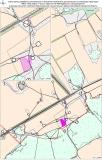 ИНФОРМАЦИОННОЕ СООБЩЕНИЕ О ПРОВЕДЕНИИ АУКЦИОНАКомитет по управлению муниципальным имуществом муниципального района Сергиевский Самарской области, выступающий в качестве организатора аукциона, на основании Распоряжения Администрации муниципального района Сергиевский №257-р от 02.03.2021г. «О выставлении на аукцион на право заключения договора аренды земельного участка, с видом разрешенного использования: для иных видов жилой застройки», сообщает, что 07 апреля 2021 года в 09 часов 00 минут, по адресу: Самарская область, Сергиевский район, с. Сергиевск, ул. Ленина, д. 15А, каб. № 20 состоится аукцион, открытый по составу участников, на право заключения договора аренды земельного участка, с разрешенным использованием: для иных видов жилой застройки, кадастровый номер 63:31:0701005:253 площадь 1092 кв.м., расположенный по адресу: Самарская область, муниципальный район Сергиевский, с. Сергиевск, ул. Аэродромная, участок № 38.Обременения: не зарегистрированы.Начальная цена предмета торгов: 26200,00 рублей в год.Шаг аукциона:  786,00 рублей.Сумма задатка: 26200,00 рублей.Срок аренды - 10 летМаксимально и (или) минимально допустимые параметры разрешенного строительства объекта капитального строительства: Согласно Правил землепользования и застройки сельского поселения Сергиевск м.р. Сергиевский Самарской области утвержденных решением собрания представителей с.п. Сергиевск муниципального района Сергиевский Самарской области №30 от 27.12.2013г., значение предельных размеров земельных участков и предельных параметров разрешенного строительства, реконструкции объектов капитального строительства соответствующих данному земельному участку, расположенному в территориальной зоне – Ж1, минимальная площадь земельного участка для индивидуальной жилой застройки  – 600 кв.м., максимальная площадь земельного участка для индивидуальной жилой застройки – 1500 кв.м., максимальная высота зданий, строений, сооружений – 12 м., минимальный отступ от границ земельных участков до отдельно стоящих зданий – 3 м., минимальный отступ от границ земельных участков до строений и сооружений – 1 м., максимальный процент застройки в границах земельного участка для индивидуальной жилой застройки – 60.Технические условия подключения объектов, к сетям инженерно-технического обеспечения проектируемых объ-ектов в границах земельного участка, расположенного по адресу: Самарская область, муниципальный район Сергиевский, с. Сергиевск, ул. Аэродромная, участок №38.На основании сведений вх.№550 от 30.05.2019г. акционерного общества «Самарская сетевая компания» технологическое присоединение проектируемого объекта капитального строительства по адресу: Самарская область, муниципальный район Сергиевский, с. Сергиевск, ул. Аэродромная, участок №38 к электрическим сетям АО «Самарская сетевая компания» возможно. Технические условия на подключение к электрическим сетям будут выданы Заказчику строительства на основании договора технологического присоединения в соответствии с Утвержденным Постановлением Правительства РФ от 27.12.2004г. № 861 после подачи заявки установленного образца на технологическое присоединение в адрес АО «Самарская сетевая компания».В соответствии с приказами:1. Министерства энергетики и жилищно-коммунального хозяйства Самарской области от 21.12.2010г. № 77 размер платы за технологическое присоединение к электрическим сетям территориальных сетевых организаций Самарской области для заявителей, подающих заявку на технологическое присоединение с присоединенной мощностью, не превышающей 15 кВт включительно (с учетом ранее присоединенной в данной точке присоединения мощности), при условии, что расстояние от границ участка заявителя до объектов электросетевого хозяйства необходимого заявителю класса напряжения сетевой организации, в которую подана заявка, составляет не более 300 метров в городах и поселках городского типа и не более 500 метров в сельской местности составляет 550 рублей.2. Министерства энергетики и жилищно-коммунального хозяйства Самарской области от 27.12.2017г. №897 размер платы за технологическое присоединение к электрическим сетям АО «Самарская сетевая компания» для заявителей с присоединяемой мощностью более 15 кВт, и для заявителей, подающих заявку на технологическое присоединение энергопринимающих устройств максимальной присоединенной мощностью, не превышающей 15 кВт включительно (с учетом ранее присоединенной в данной точке присоединения мощности), в случае если расстояние от границ участка заявителя до объектов электросетевого хозяйства необходимого заявителю класса напряжения сетевой организации, в которую подана заявка, составляет более 300 метров в городах и поселках городского типа и более 500 метров в сельской местности, взымается в соответствии с утвержденными стандартизированными тарифными ставками, ставками за единицу максимальной мощности._____________________________________________________________________________________________На основании сведений №621 от 27.05.2019г. общества с ограниченной ответственностью «Сервисная Коммунальная Компания»1. Присоединение произвести к существующему ПВХ водопроводу Ǿ 160 мм в проектируемом колодце по ул. Аэродромная при помощи соединения типа «Сиделка» (ГОСТ 12.3.003-75, 52134-2003).2. Разработать в специализированной организации и согласовать с ООО «Сервисная Коммунальная Компания» проект на подключение к сетям водоснабжения.3. Предусмотреть устройство водопроводного колодца из железобетонных колец диаметром не менее 1500 мм и крышку колодца (ГОСТ 26358-84, ГОСТ 26645-85) с применением гидроизоляционного материала.4.  В месте врезки установить запорную арматуру (ГОСТ 26304-84).5. Трубопровод на здание выполнить из сертифицированного материала, трубой ПВХ на глубине 2,2 м (ГОСТ 18599-2001).6. В месте прохода через дорогу трубопровод проложить в стальном футляре (ГОСТ 23469.2-79) Проход через дорогу осуществить методом прокола.7. Земляные работы производить в соответствии с «Ордером на право производства земляных работ».8. Предельная свободная мощность водопровода 0,8 м.куб в час, при скорости потока воды 1,2 м/с и внутреннем диаметре трубопровода не более 20 мм.9. После производства земляных работ выполнить планировку места прокладки водопровода.10. Приемку выполненных работ производит ООО «Сервисная Коммунальная Компания» по письменному запросу.11. Заключить с ООО «Сервисная Коммунальная Компания» договор на отпуск воды.12. Срок действия технических условий – 3 года.13. Врезку в существующий водопровод производят специалисты ООО «СКК» после выполнения пунктов 1-11 настоящих технических условийВ соответствии с письмами №№ 16-05/0255 от 04.06.2019 г. Общества с ограниченной ответственностью «Средневолжская газовая компания» техническая возможность присоединения к сети газораспределения объектов расположенных по адресу: Самарская область, м.р. Сергиевский, с.п. Сергиевск, с. Сергиевск, ул. Аэродромная, уч. 38 (к/н 63:31:0701005:253) имеется.Для заключения договора о подключении к газораспределительной сети объектов капитального строительства, правообладателю необходимо обратиться в ООО «СВГК» (газораспределительная организация) в соответствии с правилами о подключении (технологического присоединения) объектов капитального строительства к сетям газораспределения, утвержденными постановлением Правительства Российской Федерации от 30.12.2013 г. №1314 со следующими документами:1. Заявка о подключении (технологическом присоединении) объекта капитального строительства к газораспределительной сети ООО «СВГК»;2. Копия документа, подтверждающего право собственности или иное предусмотренное законом основание на объект капитального строительства и (или) земельный участок, на котором расположены (будут располагаться) объекты капитального строительства заявителя;3. Расчет планируемого максимального часового расхода газа (не требуется в случае планируемого максимального часового расхода газа не более 5 м.куб);4. Ситуационный план расположения земельного участка с привязкой к территории населенного пункта и с описанием поворотных точек границ (координат) земельного участка.Заявки на участие в аукционе принимаются ежедневно в рабочие дни с 04 марта 2021 г. по 01 апреля 2021 г. (выходные дни: суббота, воскресенье), с 9 ч 00 мин до 16 ч 00 мин. (перерыв с 12 ч 00 мин  до 13 ч 00 мин), 05 марта 2021 г. с 09 ч 00 мин до 12 ч 00 мин. в отделе приватизации и торгов Комитета по управлению муниципальным имуществом  муниципального района Сергиевский, по адресу: Самарская область, Сергиевский район, с. Сергиевск, ул. Ленина, д. 15А, кабинет № 10 (тел. 8-84655-221-91).Дата определения участников аукциона: 05 апреля 2021 г.Регистрация участников аукциона будет осуществляться 07 апреля 2021 г. с 08 ч 30 мин до 08 ч 55 мин  в отделе приватизации и торгов Комитета по управлению муниципальным имуществом  муниципального района Сергиевский, по адресу: Самарская область, Сергиевский район, с. Сергиевск, ул. Ленина, д. 15А, кабинет № 10 (тел. 8-84655-221-91).Для участия в аукционе заявители представляют следующие документы:1. Заявка на участие в аукционе по установленной форме с указанием реквизитов счета для возврата задатка. (В случае подачи заявки представителем претендента предъявляется доверенность).2. Копии документов, удостоверяющих личность (для физических лиц).3. Надлежащим образом заверенный перевод на русский язык документов о государственной регистрации юриди-ческого лица в соответствии с законодательством иностранного государства в случае, если заявителем является ино-странное юридическое лицо.4. Документы, подтверждающие внесение задатка. Организатор аукциона в отношении заявителей - юридических лиц и индивидуальных предпринимателей запрашивает сведения, подтверждающие факт внесения сведений о заявителе в единый государственный реестр юридических лиц (для юридических лиц) или единый государственный реестр индивидуальных предпринимателей (для индивидуальных предпринимателей), в федеральном органе исполнительной власти, осуществляющем государственную регистрацию юридических лиц, физических лиц в качестве индивидуальных предпринимателей и крестьянских (фермерских) хозяйств. Заявитель вправе представить документы, которые должны быть получены организатором аукциона.Один заявитель вправе подать только одну заявку по каждому лоту на участие в аукционе.Заявка на участие в аукционе, поступившая по истечении срока приема заявок, возвращается заявителю в день ее поступления.Заявитель имеет право отозвать принятую организатором аукциона заявку на участие в аукционе до дня окончания срока приема заявок, уведомив об этом в письменной форме организатора аукциона.Заявка считается принятой организатором аукциона, если ей присвоен регистрационный номер, о чем на заявке делается соответствующая отметка.Заявителям, признанным участниками аукциона, и Заявителям, не допущенным к участию в аукционе, организатор аукциона направляет уведомления о принятых в отношении них решениях не позднее дня, следующего после дня подписания протокола рассмотрения заявок.В случае, если на основании результатов рассмотрения заявок на участие в аукционе принято решение об отказе в допуске к участию в аукционе всех заявителей или о допуске к участию в аукционе и признании участником аукциона только одного заявителя, аукцион признается несостоявшимся.Организатор аукциона обязан вернуть внесенный задаток заявителю, не допущенному к участию в аукционе, в течение 3 рабочих дней со дня оформления протокола приема заявок на участие в аукционе. Основаниями не допуска заявителя к участию в аукционе являются:1) непредставление необходимых для участия в аукционе документов или представление недостоверных сведений; 2) непоступление задатка на дату рассмотрения заявок на участие в аукционе;3) подача заявки на участие в аукционе лицом, которое в соответствии с Земельным кодексом Российской Федерации и другими федеральными законами не имеет права быть участником конкретного аукциона, покупателем земельного участка или приобрести земельный участок в аренду;4) наличие сведений о заявителе, в реестре недобросовестных участников аукциона, предусмотренном пунктами 28 и 29 статьи 39.12 Земельного кодекса Российской Федерации.Порядок проведения аукциона.1. Аукцион проводится в указанном в извещении о проведении аукциона месте, в соответствующий день и час.2. Аукцион проводится в следующем порядке:а) аукцион ведет аукционист;б) аукцион начинается с оглашения аукционистом наименования, основных характеристик и начальной цены земельного участка, «шага аукциона» и порядка проведения аукциона.«Шаг аукциона» устанавливается в размере 3 процентов начальной цены земельного участка и не изменяется в течение всего аукциона;в) участникам аукциона выдаются пронумерованные карточки, которые они поднимают после оглашения аукционистом начальной цены или начального размера арендной платы;г) каждая последующая цена, превышающая предыдущую цену на «шаг аукциона», заявляется участниками аукциона путем поднятия карточек. В случае заявления цены, кратной «шагу аукциона», эта цена заявляется участниками аукциона путем поднятия карточек и ее оглашения;Если после троекратного объявления очередной цены или размера арендной платы  ни один из участников аукциона не поднял карточку, аукцион завершается. Победителем аукциона признается тот участник аукциона, номер карточки которого был назван аукционистом последним;д) по завершении аукциона аукционист объявляет о продаже земельного участка или права на заключение договора его аренды, называет цену проданного земельного участка или размер арендной платы и номер карточки победителя аукциона.Победителем аукциона признается лицо, предложившее наиболее высокую цену или размер арендной платы за выставленный на аукцион земельный участок. Победителем будет признан участник аукциона по его окончании, что будет оформлено протоколом о его результатах.Организатор аукциона обязан в течение 3 рабочих дней со дня подписания протокола о результатах аукциона возвратить задаток участникам аукциона, которые не выиграли его.В случае если Победитель аукциона уклонился от подписания протокола о результатах аукциона, заключения договора аренды или купли-продажи земельного участка, внесенный победителем аукциона задаток ему не возвращается.Аукцион признается не состоявшимся, если: 1) в аукционе участвовал только один участник; 2) при проведении аукциона не присутствовал ни один из участников аукциона; 3) после троекратного объявления предложения о начальной цене предмета аукциона не поступило ни одного предложения о цене предмета аукциона, которое предусматривало бы более высокую цену предмета аукциона. Уполномоченный орган направляет единственному принявшему участие в аукционе участнику три экземпляра подписанного проекта договора в десятидневный срок со дня составления протокола о результатах аукциона. Организатор аукциона вправе отказаться от проведения аукциона не позднее, чем за пять рабочих дней до дня проведения аукциона.Не допускается заключение договора по результатам аукциона ранее, чем через десять дней со дня размещения информации о результатах аукциона на официальном сайте Российской Федерации в сети «Интернет».Банковские реквизиты для внесения задатка: Управление финансами администрации муниципального района Сергиевский (КУМИ муниципального района Сергиевский), ИНН 6381001160, КПП 638101001, номер банковского счета 40102810545370000036, номер казначейского счета 03232643366380004200, ОТДЕЛЕНИЕ САМАРА БАНКА РОССИИ//УФК по Самарской области г. Самара, БИК ТОФК 013601205, КБК 60800000000000000510, ОКТМО 36638000, с пометкой – задаток для участия в аукционе, адрес земельного участка, в отношении которого внесен задаток. Задаток можно внести с первого дня приема заявок на участие в аукционе на право заключения договора аренды земельного участка по день окончания подачи заявки включительно, но не позднее срока окончания приема заявок на участие в аукционе. Документом, подтверждающим поступление задатка на счет организатора торгов, является выписка со счета организатора торгов.Проект договора аренды земельного участкасело Сергиевск Самарской области                                                                                                                                    Дата заключения договораМуниципальное образование - муниципальный район Сергиевский Самарской области, именуемое в дальнейшем «Арендодатель», в лице ____ с одной стороны, и  ___________________________________________, именуемый в дальнейшем «Арендатор», с  другой  стороны,  заключили  настоящий  договор  о  нижеследующем: 1. Предмет договора.1.1. «Арендодатель» передал, а «Арендатор» принял на праве аренды сроком на ___ лет, по результатам аукциона на право заключения договора аренды земельного участка, кадастровый номер: ______, площадь ____ кв. м., категории земель - земли населенных пунктов, расположенный по адресу: _________, ____________________________________, с разрешенным использованием: ________________________(в дальнейшем именуемый «Участок») в качественном состоянии, как он есть. 1.2. «Арендодатель» распоряжается данным земельным участком в соответствии с Земельным Кодексом Российской Федерации, Законом Самарской области «О земле» № 94-ГД от 11.03.2005г.2. Обременения земельного участка.2.1. Не зарегистрированы.3. Срок договора.3.1Срок аренды «Участка» устанавливается с _____ по _______.3.2Договор вступает в силу с даты его государственной регистрации и распространяет свое действие на отношения возникшие с _______.4. Арендная плата.4.1. Размер арендной платы за земельный участок, расположенный по адресу: _____________, согласно Протокола «_____________________» от _______________ года, выданного Отделом приватизации и торгов Комитета по управлению муниципальным имуществом муниципального района Сергиевский, составляет ______ рублей в год.4.2. Ранее уплаченный задаток в размере ____ рублей засчитывается в счет арендной платы, указанной в п.4.1. Арендная плата вносится «Арендатором» ежеквартально равными платежами до 10-го числа первого месяца отчетного квартала,  путем перечисления по следующим реквизитам:УФК по Самарской области (КУМИ м.р. Сергиевский Самарской области л/с 04423003000), ИНН 6381001160, КПП 638101001, номер банковского счета 40102810545370000036, номер казначейского счета 03100643000000014200, ОТДЕЛЕНИЕ САМАРА БАНКА РОССИИ//УФК по Самарской области г. Самара, БИК ТОФК 013601205 КБК 608111050____0000120, ОКТМО 36638___ .4.3. В платежном документе на перечисление арендной платы «Арендатор» указывает назначение платежа, дата и номер договора аренды, период, за который она вносится.4.4. Арендная плата начисляется с _______.4.5. Арендная плата ежегодно, но не ранее чем через год после заключения договора аренды земельного участка, изменяется в одностороннем порядке арендодателем на размер уровня инфляции, определяемый исходя из максимального уровня инфляции (потребительских цен), устанавливаемого в рамках прогноза социально-экономического развития Самарской области. Коэффициент инфляции на расчетный год определяется как произведение соответствующих максимальных планируемых ежегодных показателей инфляции (индекс потребительских цен, декабрь к декабрю) по состоянию на 1 января расчетного года. 4.6. Не использование «Участка» «Арендатором» не может служить основанием невнесения арендной платы.5.Права и обязанности сторон.5.1. «Арендодатель» имеет право:5.1.1. Требовать досрочного расторжения Договора при использовании «Участка» не по целевому назначению, а также при использовании способами, приводящими к его порче, при не внесении арендной платы более чем за 6 месяцев, в случае не подписания «Арендатором» дополнительных соглашений к Договору и нарушения других условий настоящего Договора.5.1.2. На беспрепятственный доступ на территорию арендуемого земельного участка с целью его осмотра на предмет соблюдения условий Договора.5.1.3. На возмещение убытков, причиненных ухудшением качества «Участка» и экологической обстановки в результате хозяйственной деятельности арендатора, а также по иным основаниям, предусмотренным законодательством РФ. 5.2. «Арендодатель» обязан:5.2.1. Выполнять в полном объеме все условия Договора.5.2.2. Передать «Арендатору» участок по акту приема-передачи в срок не позднее трех дней с момента подписания настоящего договора.5.2.3. Письменно в месячный срок уведомить «Арендатора» об изменении номера счета для перечисления арендной платы.5.3. «Арендатор» имеет право:5.3.1. Использовать «Участок» на условиях, установленных Договором.5.4. «Арендатор» обязан:5.4.1. Выполнять в полном объеме все условия Договора.5.4.2.Использовать участок в соответствии с целевым назначением и разрешенным использованием.5.4.3. Уплачивать в размере и на условиях, установленных договором, арендную плату.5.4.4. Обеспечить «Арендодателю» (его законным представителям), представителям органов государственного земельного контроля доступ на «Участок» по их требованию.5.4.5. Письменно сообщить «Арендодателю» не позднее, чем за три месяца о предстоящем освобождении «Участка», как в связи с окончанием срока действия Договора, так и при досрочном его освобождении.5.4.6. Не допускать действий, приводящих к ухудшению экологической обстановки на арендуемом земельном участке и прилегающих к нему территориях, а также выполнять работы по благоустройству территории.5.4.7. Письменно в десятидневный срок уведомить «Арендодателя» об изменении своих реквизитов.5.5. «Арендодатель» и «Арендатор» имеют иные права и несут иные обязанности, установленные законодательством РФ.6.Ответственность сторон.6.1.  За нарушение условий Договора Стороны несут ответственность, предусмотренную законодательством РФ.6.2.  В случае неисполнения или ненадлежащего исполнения Арендатором обязанности по оплате арендных платежей в установленный Договором срок, Арендатор уплачивает Арендодателю неустойку (пени) в размере 0,06% от просроченной суммы за каждый день просрочки. Неустойка (пени) за неисполнение либо ненадлежащее исполнение условий договора оплачивается Арендатором в порядке и на условиях, установленных действующим законодательством.В платежном документе в обязательном порядке указывается, что данный платеж является неустойкой по договору аренды земельного участка с указанием его номера и даты подписания.6.3. Уплата неустойки (пени) установленной настоящим Договором, не освобождает стороны от выполнения лежащих на них обязательств или устранения нарушений, а также от возмещения убытков, причиненных неисполнением или ненадлежащим исполнением обязательств, предусмотренных настоящим Договором.7.Изменение, расторжение и прекращение Договора.7.1. Все изменения и (или) дополнения к Договору оформляются Сторонами в письменной форме дополнительным соглашением, которое вступает в силу с даты государственной регистрации и является неотъемлемой частью Договора.7.2. Договор, может быть, расторгнут по требованию «Арендодателя» по решению суда на основании и в порядке, установленном гражданским законодательством, а также в случаях, указанных в п. 5.1.1.7.3. Расторжение настоящего договора не освобождает Арендатора от необходимости погашения задолженности по внесению арендной платы и уплате неустойки (пени). 8.Рассмотрение и урегулирование споров.8.1. Все споры между Сторонами, возникающие по Договору, разрешаются в соответствии с законодательством РФ.9.Неотъемлемой частью договора является.9.1. Договор составлен и подписан в 3-х экземплярах на ___ листах, имеющих одинаковую юридическую силу.9.2. Неотъемлемой частью договора является акт приема-передачи земельного участка.10.Адреса и подписи  сторон.«Арендодатель»:Муниципальное образование - муниципального района Сергиевский Самарской области.«Арендатор»:Форма заявки на участие в аукционеРегистрационный  номер_______от «_____» ___________2021годаПродавец: Комитет по управлениюмуниципальным имуществоммуниципального района СергиевскийСамарской областиЗаявка на участие в аукционе(полное наименование  юридического лица, ИП или Ф.И.О. и паспортные данные заявителя физ.лица)в лице(в случае подачи заявления представителем Заявителя Ф.И.О.., паспортные данные, адрес регистрации)действующего на основании(наименование, дата и номер уполномочивающего документа)именуемый в дальнейшем ПРЕТЕНДЕНТ, принимая решение об участии в аукционе по продаже в собственность или на право заключения договора аренды земельного участка, расположенного по адресу: ___________________________________________________________________________________________________________________________________________________________________,  площадь ________________ м2,  кадастровый номер участка  _______________________________________, категория земель____________________________________,разрешенное использование________________________________________________________________________________.ОБЯЗУЮСЬ:1.Соблюдать условия аукциона, содержащиеся в информационном сообщении о проведении аукциона, а также условия проведения аукциона, открытого по составу участников, установленные ст.39.12 Земельного Кодекса РФ № 136-ФЗ от 25.10.2001 года.2.В случае признания победителем аукциона, ОБЯЗУЮСЬ заключить с Продавцом договор купли-продажи или договор аренды земельного участка по истечении 10 дней со дня размещения информации о результатах аукциона на официальном сайте и уплатить Продавцу стоимость или размер арендной платы земельного участка, установленную по результатам аукциона в сроки, определяемые договором купли-продажи или договором аренды земельного участка.3.Я согласен с тем, что в случае признания меня победителем аукциона и моего отказа от заключения договора, либо не внесения в срок установленной суммы платежа, сумма внесенного мною задатка остается в распоряжении Продавца.Адрес, телефон, e-mail ЗАЯВИТЕЛЯ и банковские реквизиты для возврата задатка:________________________________________________________________________________________________________________________________________________________________________________________________________________К заявке прилагаются следующие документы:________________________________________________________________________________________________________________________________________________________________________________________________________________Даю согласие на обработку моих персональных данных, указанных в заявлении в порядке, установленном законодательством Российской Федерации о персональных данных.Заявка принята ПРОДАВЦОМ«___»__________2021г.  в ____ч. _____мин.ИНФОРМАЦИОННОЕ СООБЩЕНИЕРуководствуясь п. 1 ч. 8 ст. 5.1 ГрК Ф,  пунктом 1 главы 2 Порядка организации и проведения общественных обсуждений или публичных слушаний по вопросам градостроительной деятельности на территории сельского поселения Сургут муниципального района Сергиевский Самарской области, утвержденного решением Собрания представителей сельского поселения Сургут муниципального района Сергиевский Самарской области от 01.04.2020 г. № 7, в соответствии с Постановлением Главы сельского поселения Сургут муниципального района Сергиевский Самарской области № 2 от 25.02.2021 г. «О проведении публичных слушаний по проекту Постановления о предоставлении разрешения на отклонение от предельных параметров разрешенного строительства, реконструкции объектов капитального строительства для земельного участка с кадастровым номером 63:31:1101015:101, площадью 421 кв.м., расположенного по адресу: Самарская область, Сергиевский р-н, пос. Сургут, ул. Ново-Садовая, д.13», Администрация сельского поселения Сургут муниципального района Сергиевский Самарской области осуществляет опубликование проекта Постановления Администрации сельского поселения Сургут муниципального района Сергиевский Самарской области «О предоставлении разрешения на отклонение от предельных параметров разрешенного строительства, реконструкции объектов капитального строительства для земельного участка с кадастровым номером 63:31:1101015:101, площадью 421 кв.м., расположенного по адресу: Самарская область, Сергиевский р-н, пос. Сургут, ул. Ново-Садовая, д.13» с размещением указанного проекта  на официальном сайте Администрации муниципального района Сергиевский Самарской области http://sergievsk.ru/ в информационно-телекоммуникационной сети «Интернет».ПРОЕКТАдминистрациясельского поселения Сургутмуниципального района СергиевскийСамарской областиПОСТАНОВЛЕНИЕ «__» ______ 2020 г.                                                                                                                                                                                                     № __О предоставлении разрешения на отклонение от предельных параметров разрешенного строительства, реконструкции объектов капитального строительства для земельного участка с кадастровым номером 63:31:1101015:101, площадью 421 кв.м., расположенного по адресу: Самарская область, Сергиевский р-н, пос. Сургут, ул. Ново-Садовая, д.13Рассмотрев заявление Шестопалова Сергея Федоровича, Шестопаловой Дианы Аветиковны о предоставлении разрешения на отклонение от предельных параметров разрешенного строительства, реконструкции объектов капитального строительства, в соответствии со статьей 40 Градостроительного кодекса Российской Федерации, Администрация сельского поселения Сургут муниципального района Сергиевский Самарской областиПОСТАНОВЛЯЕТ:1.Предоставить  разрешение  на  отклонение  от  предельных  параметров разрешенного    строительства,    реконструкции    объектов    капитального строительства   для земельного участка с кадастровым номером 63:31:1101015:101, площадью 421 кв.м., расположенного по адресу: Самарская область, Сергиевский р-н, пос. Сургут, ул. Ново-Садовая, д.13, с установлением следующих значений параметров: - уменьшение минимального отступа от границы земельного участка до отдельно стоящих зданий с 3 метров до 1 метра; - уменьшение минимальной площади земельного участка для индивидуальной жилой застройки до 421 кв.м. 2.При определении предельных параметров разрешенного строительства, реконструкции  объектов капитального строительства, не указанных в пункте 1 настоящего  Постановления,  применять  значения, установленные действующими градостроительными регламентами.3. Опубликовать настоящее Постановление в газете «Сергиевский вестник» и разместить на сайте Администрации муниципального района Сергиевский по адресу: http://sergievsk.ru/ в информационно-телекоммуникационной сети Интернет.4. Настоящее Постановление вступает в силу со дня его официального опубликования. 5. Контроль за выполнением настоящего Постановления оставляю за собой. Глава   сельского поселения Сургутмуниципального района Сергиевский                                                                    С.А.СодомовЗаключение о результатах публичных слушаний по проекту планировки территории и проекту межевания территории объекта: «Строительство сетей освещения в селе Сергиевск муниципального района Сергиевский» в границах сельского поселения Сергиевск муниципального района Сергиевский Самарской области1. Дата оформления заключения: «03» марта 2021 года.2. Дата проведения публичных слушаний – с 28 января 2021 года по 03 марта 2021 года.3. Место проведения публичных слушаний (место ведения протокола публичных слушаний) в сельском поселении Сергиевск муниципального района Сергиевский Самарской области: 446540, Самарская область, Сергиевский район, с. Сергиевск, ул. Г. Михайловского, д.27.4. Основание проведения публичных слушаний - Постановление Главы сельского поселения Сергиевск муниципального района Сергиевский  Самарской области № 2 от 28.01.2021 г. «О проведении публичных слушаний по проекту планировки территории и проекту межевания территории объекта: «Строительство сетей освещения в селе Сергиевск муниципального района Сергиевский» в границах сельского поселения Сергиевск муниципального района Сергиевский Самарской области», опубликованное в газете «Сергиевский вестник» № 9 (531) от  28.01.2021  г.5. Вопрос, вынесенный на публичные слушания – обсуждение проекта планировки территории и проекта межевания территории объекта: «Строительство сетей освещения в селе Сергиевск муниципального района Сергиевский» в границах сельского поселения Сергиевск муниципального района Сергиевский Самарской области.6.Собрание участников публичных слушаний по вопросу публичных слушаний проведено в сельском поселении Сергиевск муниципального района Сергиевский Самарской области по адресу: 446540, Самарская область, Сергиевский район, с. Сергиевск, ул. Г. Михайловского, д.27  - приняли участие 4 (четыре) человека.               7. Реквизиты Протокола публичных слушаний, на основании которого подготовлено Заключение: «24» февраля 2021 г.8. Мнения граждан, являющихся участниками публичных слушаний,  постоянно проживающих на территории сельского поселения Сергиевск муниципального района Сергиевский Самарской области и иных заинтересованных лиц, касающиеся целесообразности утверждения проекта планировки территории и проекта межевания территории объекта: «Строительство сетей освещения в селе Сергиевск муниципального района Сергиевский» в границах сельского поселения Сергиевск муниципального района Сергиевский Самарской области, внесли в Протокол публичных слушаний -2 человека.9. Обобщенные сведения, полученные при учете мнений, выраженных жителями сельского поселения Сергиевск муниципального района Сергиевский Самарской области и иными заинтересованными лицами, по вопросу обсуждения проекта планировки территории и проекта межевания территории объекта: «Строительство сетей освещения в селе Сергиевск муниципального района Сергиевский» в границах сельского поселения Сергиевск муниципального района Сергиевский Самарской области:9.1. Мнения о целесообразности утверждения проекта планировки территории и проекта межевания территории объекта: «Строительство сетей освещения в селе Сергиевск муниципального района Сергиевский» в границах сельского поселения Сергиевск муниципального района Сергиевский Самарской области, другие мнения, содержащие положительную оценку по вопросу публичных слушаний, высказали - 2 человека.9.2. Мнения, содержащие отрицательную оценку по вопросу публичных слушаний, не высказаны.9.3. Замечания и предложения по вопросу утверждения проекта планировки территории и проекта межевания территории объекта: «Строительство сетей освещения в селе Сергиевск муниципального района Сергиевский» в границах сельского поселения Сергиевск муниципального района Сергиевский Самарской области, не высказаны.10. По результатам рассмотрения мнений, замечаний и предложений участников публичных слушаний по проекту планировки территории и проекту межевания территории объекта: «Строительство сетей освещения в селе Сергиевск муниципального района Сергиевский» в границах сельского поселения Сергиевск муниципального района Сергиевский Самарской области, рекомендуется принять указанные проект планировки территории и проект межевания территории объекта: «Строительство сетей освещения в селе Сергиевск муниципального района Сергиевский» в границах сельского поселения Сергиевск муниципального района Сергиевский Самарской области  в редакции, вынесенной на публичные слушания.И.о.Главы сельского поселения Сергиевск муниципального района Сергиевский Самарской области              Ж.С.ХантееваЗарегистрировано                                                                                          в Управлении Министерства юстиции   Российской Федерации                                                                                                       по Самарской области     26 февраля 2021 года,                                                                                          государственный регистрационный                                                                                                     № RU 635213142021001РЕШЕНИЕ15 января 2021 г.		   № 1О внесении изменений в Устав сельского поселения Серноводск муниципального района Сергиевский Самарской областиВ соответствии со статьей 44 Федерального закона от 06.10.2003 № 131-ФЗ «Об общих принципах организации местного самоуправления в Российской Федерации» с учетом заключения о результатах публичных слушаний по проекту решения Собрания представителей сельского поселения Серноводск муниципального района Сергиевский Самарской области «О внесении изменений в Устав сельского поселения Серноводск муниципального района Сергиевский Самарской области» от 11 января 2021года, Собрание представителей сельского поселения Серноводск муниципального района Сергиевский Самарской области РЕШИЛО:1. Внести следующие изменения в Устав сельского поселения Серноводск муниципального района Сергиевский Самарской области, принятый решением Собрания представителей сельского поселения Серноводск муниципального района Сергиевский Самарской области от 29.07.2015г. № 22(далее – Устав):1) подпункт 39 пункта 1 статьи 7 Устава изложить в следующей редакции:«39) участие в соответствии с федеральным законом в выполнении комплексных кадастровых работ.»;2) дополнить пункт 1 статьи 8 Устава подпунктами 17 и 18 следующего содержания:«17) предоставление сотруднику, замещающему должность участкового уполномоченного полиции, и членам его семьи жилого помещения на период замещения сотрудником указанной должности;18) осуществление мероприятий по оказанию помощи лицам, находящимся в состоянии алкогольного, наркотического или иного токсического опьянения.»;3) пункт 2 статьи 12 Устава после слов «правотворческая инициатива граждан,» дополнить словами «инициативные проекты,»; 4) статью 17 Устава дополнить пунктом 5 следующего содержания:«5. По решению уполномоченной в соответствии с Федеральным законом от 12.06.2002 № 67-ФЗ «Об основных гарантиях избирательных прав и права на участие в референдуме граждан Российской Федерации» избирательной комиссии местный референдум может проводиться в течение нескольких дней подряд, но не более трех дней.»;5) статью 19 Устава дополнить пунктом 8 следующего содержания:«8. По решению уполномоченной в соответствии с Федеральным законом от 12.06.2002 № 67-ФЗ «Об основных гарантиях избирательных прав и права на участие в референдуме граждан Российской Федерации» избирательной комиссии муниципальные выборы могут проводиться в течение нескольких дней подряд, но не более трех дней.»;6) дополнить Устав статьей 24.1 следующего содержания:«Статья 24.1. Инициативные проекты1. В целях реализации мероприятий, имеющих приоритетное значение для жителей поселения или его части, по решению вопросов местного значения или иных вопросов, право решения которых предоставлено органам местного самоуправления, в администрацию поселения может быть внесен инициативный проект. 2. Порядок определения части территории муниципального образования, на которой могут реализовываться инициативные проекты, порядок выдвижения, внесения, обсуждения, рассмотрения инициативных проектов, порядок проведения их конкурсного отбора, порядок формирования и деятельности коллегиального органа (комиссии), уполномоченного проводить конкурсный отбор инициативных проектов, порядок расчета и возврата сумм инициативных платежей, необходимых для реализации инициативных проектов и подлежащих возврату лицам (в том числе организациям), осуществившим их перечисление в местный бюджет, определяются решением Собрания представителей поселения.В отношении инициативных проектов, выдвигаемых для получения финансовой поддержки за счет межбюджетных трансфертов из бюджета Самарской области, требования к составу сведений, которые должны содержать инициативные проекты, порядок рассмотрения инициативных проектов, в том числе основания для отказа в их поддержке, порядок и критерии конкурсного отбора таких инициативных проектов устанавливаются в соответствии с законом и (или) иным нормативным правовым актом Самарской области.»;7) в статье 27 Устава: а) пункт 1 после слов «должностных лиц местного самоуправления поселения» дополнить словами «, обсуждения вопросов внесения инициативных проектов и их рассмотрения»;б) дополнить пункт 3 абзацем следующего содержания:«В собрании граждан по вопросам внесения инициативных проектов и их рассмотрения вправе принимать участие жители соответствующей территории, достигшие шестнадцатилетнего возраста. Порядок назначения и проведения собрания граждан в целях рассмотрения и обсуждения вопросов внесения инициативных проектов определяется решением Собрания представителей поселения.»;в) пункт 4 признать утратившим силу;8) в статье 28 Устава:а) наименование статьи дополнить словами «(за исключением собрания граждан по вопросам рассмотрения и обсуждения инициативных проектов)»;б) пункт 1 после слов «по инициативе населения» дополнить словами «(за исключением собрания граждан по вопросам рассмотрения и обсуждения инициативных проектов)»;9) в статье 51.1 Устава:а) подпункт 7 пункта 2 изложить в следующей редакции:«7) расторжение трудового договора (контракта) по инициативе муниципального служащего при наличии стажа муниципальной службы не менее 25 лет до приобретения права на страховую пенсию по старости (инвалидности), если непосредственно перед увольнением лицо замещало должности муниципальной службы не менее 7 лет (непрерывное замещение должностей муниципальной службы). При этом под непрерывным замещением должностей муниципальной службы для целей настоящей статьи понимается продолжительность замещения должности(ей) муниципальной службы в одном органе местного самоуправления, избирательной комиссии муниципального образования либо в различных органах местного самоуправления, избирательных комиссиях муниципальных образований, если при переходе из одного органа местного самоуправления, избирательной комиссии муниципального образования в другой (другую) перерывы в муниципальной службе приходились только на выходные и (или) нерабочие праздничные дни.»;б) дополнить пунктом 4.1 следующего содержания:«4.1. Лица, которые в период с 1 января 2019 года по 31 декабря 2020 года достигнут возраста, дающего право на страховую пенсию по старости в соответствии с законодательством Российской Федерации, действовавшим до 1 января 2019 года, имеют право на пенсию за выслугу лет в случае расторжения трудового договора (контракта) по инициативе муниципального служащего по основанию, указанному в подпункте 6 пункта 2 настоящей статьи, ранее достижения возраста, предусмотренного приложением 6 к Федеральному закону «О страховых пенсиях», но не более чем за 6 месяцев до достижения такого возраста.»;в) подпункт 1 пункта 5 изложить в следующей редакции:«1) по Федеральному закону «О страховых пенсиях»:по старости;по инвалидности;»;10) в статье 53 Устава: а) в подпункте 6 пункта 1 слова «,руководителями и должностными лицами организаций, расположенных на территории поселения, независимо от их организационно-правовой формы и формы собственности, за исключением федеральных государственных органов и их территориальных органов» исключить;б) дополнить пунктом 1.2 следующего содержания:«1.2. Депутату Собрания представителей поселения для осуществления своих полномочий на непостоянной основе гарантируется сохранение места работы (должности) в течение двух рабочих дней в месяц, если иная продолжительность для сохранения места работы (должности) депутата представительного органа сельского поселения не предусмотрена законом Самарской области.»;11) в пункте 2 статьи 76 Устава исключить слово «сводной»; 12) пункт 1 статьи 80 Устава изложить в следующей редакции:«1. Под муниципальными заимствованиями понимается привлечение от имени поселения заемных средств в местный бюджет путем размещения муниципальных ценных бумаг и в форме кредитов, по которым возникают долговые обязательства поселения как заемщика.»;13) в пункте 2 статьи 81 Устава слова «Федеральным законом от 29.07.1998 № 136-ФЗ «Об особенностях эмиссии и обращения государственных и муниципальных ценных бумаг» заменить словами «законодательством Российской Федерации».2. Поручить Главе сельского поселения Серноводск муниципального района Сергиевский Самарской области направить настоящее Решение на государственную регистрацию в течение 15 (пятнадцати) дней со дня принятия настоящего Решения.3. После государственной регистрации вносимых настоящим Решением изменений в Устав сельского поселения Серноводск муниципального района Сергиевский Самарской области осуществить официальное опубликование настоящего Решения в газете «Сергиевский вестник».4. Настоящее Решение вступает в силу со дня его официального опубликования, за исключением подпункта 39 пункта 1 статьи 7 в редакции настоящего Решения.Подпункт 39 пункта 1 статьи 7 Устава в редакции настоящего Решения вступает в силу с 23 марта 2021 года.Действие пункта 4.1 статьи 51.1 Устава в редакции настоящего Решения распространяется на правоотношения, возникшие с 1 января 2019 года.Председатель Собрания представителейсельского поселения Серноводскмуниципального района Сергиевский Самарской области         Н.Ю. СаломасоваГлава сельского поселения Серноводскмуниципального района Сергиевский Самарской области                                                                            В.В. Тулгаев        Зарегистрировано                                                                                          в Управлении Министерства юстиции   Российской Федерации                                                                                                       по Самарской области   26 февраля 2021 года,                                                                                          государственный регистрационный                                                                                                      № RU 635213132021001РЕШЕНИЕ15 января 2021 г.		№1О внесении изменений в Устав сельского поселения Сергиевск муниципального района Сергиевский Самарской областиВ соответствии со статьей 44 Федерального закона от 06.10.2003 № 131-ФЗ «Об общих принципах организации местного самоуправления в Российской Федерации» с учетом заключения о результатах публичных слушаний по проекту решения Собрания представителей сельского поселения Сергиевск муниципального района Сергиевский Самарской области «О внесении изменений в Устав сельского поселения Сергиевск муниципального района Сергиевский Самарской области» от 11 декабря 2021 года, Собрание представителей сельского поселения Сергиевск муниципального района Сергиевский Самарской областиРЕШИЛО:1.Внести следующие изменения в Устав сельского поселения Сергиевск муниципального района Сергиевский Самарской области, принятый решением Собрания представителей сельского поселения Сергиевск муниципального района Сергиевский Самарской области от 29.07.2015  № 40 (далее – Устав):1) подпункт 39 пункта 1 статьи 7 Устава изложить в следующей редакции:«39) участие в соответствии с федеральным законом в выполнении комплексных кадастровых работ.»;2) дополнить пункт 1 статьи 8 Устава подпунктами 17 и 18 следующего содержания:«17) предоставление сотруднику, замещающему должность участкового уполномоченного полиции, и членам его семьи жилого помещения на период замещения сотрудником указанной должности;18) осуществление мероприятий по оказанию помощи лицам, находящимся в состоянии алкогольного, наркотического или иного токсического опьянения.»;»;3) пункт 2 статьи 12 Устава после слов «правотворческая инициатива граждан,» дополнить словами «инициативные проекты,»; 4) статью 17 Устава дополнить пунктом 5 следующего содержания:«5. По решению уполномоченной в соответствии с Федеральным законом от 12.06.2002 № 67-ФЗ «Об основных гарантиях избирательных прав и права на участие в референдуме граждан Российской Федерации» избирательной комиссии местный референдум может проводиться в течение нескольких дней подряд, но не более трех дней.»;5) статью 19 Устава дополнить пунктом 8 следующего содержания:«8. По решению уполномоченной в соответствии с Федеральным законом от 12.06.2002 № 67-ФЗ «Об основных гарантиях избирательных прав и права на участие в референдуме граждан Российской Федерации» избирательной комиссии муниципальные выборы могут проводиться в течение нескольких дней подряд, но не более трех дней.»;6) дополнить Устав статьей 24.1 следующего содержания:«Статья 24.1. Инициативные проекты1. В целях реализации мероприятий, имеющих приоритетное значение для жителей поселения или его части, по решению вопросов местного значения или иных вопросов, право решения которых предоставлено органам местного самоуправления, в администрацию поселения может быть внесен инициативный проект. 2. Порядок определения части территории муниципального образования, на которой могут реализовываться инициативные проекты, порядок выдвижения, внесения, обсуждения, рассмотрения инициативных проектов, порядок проведения их конкурсного отбора, порядок формирования и деятельности коллегиального органа (комиссии), уполномоченного проводить конкурсный отбор инициативных проектов, порядок расчета и возврата сумм инициативных платежей, необходимых для реализации инициативных проектов и подлежащих возврату лицам (в том числе организациям), осуществившим их перечисление в местный бюджет, определяются решением Собрания представителей поселения.В отношении инициативных проектов, выдвигаемых для получения финансовой поддержки за счет межбюджетных трансфертов из бюджета Самарской области, требования к составу сведений, которые должны содержать инициативные проекты, порядок рассмотрения инициативных проектов, в том числе основания для отказа в их поддержке, порядок и критерии конкурсного отбора таких инициативных проектов устанавливаются в соответствии с законом и (или) иным нормативным правовым актом Самарской области.»;7) в статье 27 Устава: а) пункт 1 после слов «должностных лиц местного самоуправления поселения» дополнить словами «, обсуждения вопросов внесения инициативных проектов и их рассмотрения»;б) дополнить пункт 3 абзацем следующего содержания:«В собрании граждан по вопросам внесения инициативных проектов и их рассмотрения вправе принимать участие жители соответствующей территории, достигшие шестнадцатилетнего возраста. Порядок назначения и проведения собрания граждан в целях рассмотрения и обсуждения вопросов внесения инициативных проектов определяется решением Собрания представителей поселения.»;в) пункт 4 признать утратившим силу;8) в статье 28 Устава:а) наименование статьи дополнить словами «(за исключением собрания граждан по вопросам рассмотрения и обсуждения инициативных проектов)»;б) пункт 1 после слов «по инициативе населения» дополнить словами «(за исключением собрания граждан по вопросам рассмотрения и обсуждения инициативных проектов)»;9) в статье 51.1 Устава:а) подпункт 7 пункта 2 изложить в следующей редакции:«7) расторжение трудового договора (контракта) по инициативе муниципального служащего при наличии стажа муниципальной службы не менее 25 лет до приобретения права на страховую пенсию по старости (инвалидности), если непосредственно перед увольнением лицо замещало должности муниципальной службы не менее 7 лет (непрерывное замещение должностей муниципальной службы). При этом под непрерывным замещением должностей муниципальной службы для целей настоящей статьи понимается продолжительность замещения должности(ей) муниципальной службы в одном органе местного самоуправления, избирательной комиссии муниципального образования либо в различных органах местного самоуправления, избирательных комиссиях муниципальных образований, если при переходе из одного органа местного самоуправления, избирательной комиссии муниципального образования в другой (другую) перерывы в муниципальной службе приходились только на выходные и (или) нерабочие праздничные дни.»;б) дополнить пунктом 4.1 следующего содержания:«4.1. Лица, которые в период с 1 января 2019 года по 31 декабря 2020 года достигнут возраста, дающего право на страховую пенсию по старости в соответствии с законодательством Российской Федерации, действовавшим до 1 января 2019 года, имеют право на пенсию за выслугу лет в случае расторжения трудового договора (контракта) по инициативе муниципального служащего по основанию, указанному в подпункте 6 пункта 2 настоящей статьи, ранее достижения возраста, предусмотренного приложением 6 к Федеральному закону «О страховых пенсиях», но не более чем за 6 месяцев до достижения такого возраста.»;в) подпункт 1 пункта 5 изложить в следующей редакции:«1) по Федеральному закону «О страховых пенсиях»:по старости;по инвалидности;»;10) в статье 53 Устава: а) в подпункте 6 пункта 1 слова «,руководителями и должностными лицами организаций, расположенных на территории поселения, независимо от их организационно-правовой формы и формы собственности, за исключением федеральных государственных органов и их территориальных органов» исключить;б) дополнить пунктом 1.2 следующего содержания:«1.2. Депутату Собрания представителей поселения для осуществления своих полномочий на непостоянной основе гарантируется сохранение места работы (должности) в течение двух рабочих дней в месяц, если иная продолжительность для сохранения места работы (должности) депутата представительного органа сельского поселения не предусмотрена законом Самарской области.»;11) в пункте 2 статьи 76 Устава исключить слово «сводной»; 12) пункт 1 статьи 80 Устава изложить в следующей редакции:«1. Под муниципальными заимствованиями понимается привлечение от имени поселения заемных средств в местный бюджет путем размещения муниципальных ценных бумаг и в форме кредитов, по которым возникают долговые обязательства поселения как заемщика.»;13) в пункте 2 статьи 81 Устава слова «Федеральным законом от 29.07.1998 № 136-ФЗ «Об особенностях эмиссии и обращения государственных и муниципальных ценных бумаг» заменить словами «законодательством Российской Федерации».2. Поручить Главе сельского поселения Сергиевск муниципального района Сергиевский Самарской области направить настоящее Решение на государственную регистрацию в течение 15 (пятнадцати) дней со дня принятия настоящего Решения.3. После государственной регистрации вносимых настоящим Решением изменений в Устав сельского поселения Сергиевск муниципального района Сергиевский Самарской области осуществить официальное опубликование настоящего Решения в газете «Сергиевский вестник».4. Настоящее Решение вступает в силу со дня его официального опубликования, за исключением подпункта 39 пункта 1 статьи 7 в редакции настоящего Решения.Подпункт 39 пункта 1 статьи 7 Устава в редакции настоящего Решения вступает в силу с 23 марта 2021 года.Действие пункта 4.1 статьи 51.1 Устава в редакции настоящего Решения распространяется на правоотношения, возникшие с 1 января 2019 года.Председатель Собрания представителейсельского поселения Сергиевскмуниципального района Сергиевский Самарской области               Т.Н. ГлушковаГлава сельского поселения Сергиевскмуниципального района Сергиевский Самарской области                                                                       М.М. АрчибасовГЛАВАСЕЛЬСКОГО ПОСЕЛЕНИЯ ЗАХАРКИНОМУНИЦИПАЛЬНОГО РАЙОНА СЕРГИЕВСКИЙСАМАРСКОЙ ОБЛАСТИПОСТАНОВЛЕНИЕот «03» марта 2021 года                                                                                                                                                                                               № 2О проведении публичных слушаний по проекту планировки территории и проекту межевания территории объекта АО «Самаранефтегаз»: 1207ПЭ «Блочно-модульная котельная (БМК) на производственной площадке УПСВ «Козловская»» в границах  сельского поселения Захаркино муниципального района Сергиевский Самарской областиВ целях соблюдения права человека на благоприятные условия жизнедеятельности, прав и законных интересов правообладателей земельных участков и объектов капитального строительства в соответствии с частью 5 статьи 46 Градостроительного кодекса Российской Федерации, руководствуясь статьей 28 Федерального закона от 06 октября 2003 года № 131-ФЗ «Об общих принципах организации местного самоуправления в Российской Федерации», Уставом сельского поселения Захаркино муниципального района Сергиевский Самарской области, Порядком организации и проведения общественных обсуждений или публичных слушаний по вопросам градостроительной деятельности на территории сельского поселения Захаркино муниципального района Сергиевский Самарской области, утвержденным решением Собрания представителей сельского поселения Захаркино муниципального района Сергиевский Самарской области от 01.04.2020 года  № 7 ПОСТАНОВЛЯЮ:1. Провести на территории сельского поселения Захаркино муниципального района Сергиевский Самарской области публичные слушания по проекту планировки территории и проекту межевания территории объекта АО «Самаранефтегаз»: 1207ПЭ «Блочно-модульная котельная (БМК) на производственной площадке УПСВ «Козловская»» в границах  сельского поселения Захаркино муниципального района Сергиевский Самарской области (далее – Объект). 2. Срок проведения публичных слушаний по проекту планировки территории и проекту межевания территории Объекта - с 03 марта 2021 года по 06 апреля 2021 года.3. Срок проведения публичных слушаний исчисляется со дня официального опубликования настоящего Постановления до дня официального опубликования Заключения о результатах публичных слушаний. Днем оповещения является официальное опубликование настоящего Постановления.4. Органом, уполномоченным на организацию и проведение публичных слушаний в соответствии с настоящим Постановлением, является Администрация сельского  поселения Захаркино муниципального района Сергиевский Самарской области (далее – Администрация). Публичные слушания проводятся в соответствии с Порядком организации и проведения общественных обсуждений или публичных слушаний по вопросам градостроительной деятельности на территории сельского поселения Захаркино муниципального района Сергиевский Самарской области, утвержденным решением Собрания представителей сельского поселения Захаркино муниципального района Сергиевский Самарской области от 01.04.2020 года  № 7. 5. Представление участниками публичных слушаний предложений и замечаний по проекту планировки территории и проекту межевания территории Объекта, а также их учет осуществляется в соответствии с Порядком организации и проведения общественных обсуждений или публичных слушаний по вопросам градостроительной деятельности на территории сельского поселения Захаркино муниципального района Сергиевский Самарской области, утвержденным решением Собрания представителей сельского поселения Захаркино муниципального района Сергиевский Самарской области от 01.04.2020 года  № 7.6. Место проведения публичных слушаний (место проведения экспозиции проекта планировки территории и проекта межевания территории Объекта) в сельском поселении Захаркино муниципального района Сергиевский Самарской области: 446557, Самарская область, Сергиевский район, с.Захаркино, ул.Пролетарская, 1. Датой открытия экспозиции является дата опубликования проекта планировки территории и проекта межевания территории Объекта и его размещение на официальном сайте Администрации в информационно-телекоммуникационной сети «Интернет» в порядке, установленном п.1 ч.8 ст.5.1 ГрК РФ. Посещение экспозиции возможно в рабочие дни с 10.00 до 17.00. Работа экспозиции проекта планировки территории и проекта межевания территории Объекта завершается за семь дней до окончания срока проведения публичных слушаний, установленного пунктом 2 настоящего Постановления.7. Собрание участников публичных слушаний по проекту планировки территории и проекту межевания территории Объекта состоится 09 марта 2021 года в 14.00 в сельском поселении Захаркино муниципального района Сергиевский Самарской области по адресу: 446557, Самарская область, Сергиевский район, с.Захаркино, ул.Пролетарская, 1. 8. Администрации в целях доведения до населения информации о содержании проекта планировки территории и проекта межевания территории Объекта обеспечить организацию выставок, экспозиций демонстрационных материалов проекта планировки территории и проекта межевания территории Объекта в месте проведения публичных слушаний (проведения экспозиции проекта планировки территории и проекта межевания территории Объекта) и в местах проведения собрания участников публичных слушаний по проекту планировки территории и проекту межевания территории Объекта.9. Прием замечаний и предложений от участников публичных слушаний, жителей поселения и иных заинтересованных лиц по проекту планировки территории и проекту межевания территории Объекта осуществляется по адресу, указанному в пункте 6 настоящего Постановления в рабочие дни с 10 часов до 17 часов.  Замечания и предложения могут быть внесены: 1) в письменной или устной форме в ходе проведения собрания участников публичных слушаний; 2) в письменной форме в адрес организатора публичных слушаний;3) посредством записи в книге (журнале) учета посетителей экспозиции проекта, подлежащего рассмотрению на публичных слушаниях;10. При подаче замечаний и предложений участники публичных слушаний в целях идентификации представляют сведения о себе (фамилию, имя, отчество (при наличии), дату рождения, адрес места жительства (регистрации) - для физических лиц; наименование, основной государственный регистрационный номер, место нахождения и адрес - для юридических лиц) с приложением документов, подтверждающих такие сведения. Участники публичных слушаний, являющиеся правообладателями соответствующих земельных участков и (или) расположенных на них объектов капитального строительства и (или) помещений, являющихся частью указанных объектов капитального строительства, также представляют сведения соответственно о таких земельных участках, объектах капитального строительства, помещениях, являющихся частью указанных объектов капитального строительства, из Единого государственного реестра недвижимости и иные документы, устанавливающие или удостоверяющие их права на такие земельные участки, объекты капитального строительства, помещения, являющиеся частью указанных объектов капитального строительства.11. Прием замечаний и предложений от участников публичных слушаний, жителей поселения и иных заинтересованных лиц по проекту планировки территории и проекту межевания территории Объекта прекращается 30.03.2021 года – за семь дней до окончания срока проведения публичных слушаний.12. Назначить лицом, ответственным за ведение протокола публичных слушаний, протокола собрания участников публичных слушаний по проекту планировки территории и проекту межевания территории Объекта ведущего специалиста Администрации сельского поселения Захаркино муниципального района Сергиевский Самарской области  Дмитриеву Ольгу Викторовну.13. Администрации в целях заблаговременного ознакомления жителей поселения и иных заинтересованных лиц с проектом планировки территории и проектом межевания территории Объекта  обеспечить:- официальное опубликование проекта планировки территории и проекта межевания территории Объекта;- размещение проекта планировки территории и проекта межевания территории Объекта на официальном сайте Администрации муниципального района Сергиевский Самарской области в информационно-телекоммуникационной сети «Интернет» - http://www.sergievsk.ru;- беспрепятственный доступ к ознакомлению с проектом планировки территории и проектом межевания территории Объекта в здании Администрации сельского поселения Захаркино (в соответствии с режимом работы Администрации сельского поселения Захаркино).14. Настоящее Постановление является оповещением о начале публичных слушаний и подлежит опубликованию в газете «Сергиевский вестник» и на официальном сайте Администрации муниципального района Сергиевский в информационно-телекоммуникационной сети «Интернет» - http://www.sergievsk.ru, в разделе «Градостроительство» сельского поселения Захаркино муниципального  района Сергиевский, подразделе «Проекты планировки  и межевания территории».15. В случае если настоящее Постановление будет опубликовано позднее календарной даты начала публичных слушаний, указанной в пункте 2 настоящего постановления, то дата начала публичных слушаний исчисляется со дня официального опубликования настоящего Постановления. При этом установленные в настоящем Постановлении календарная дата, до которой осуществляется прием замечаний и предложений от жителей поселения и иных заинтересованных лиц, а также дата окончания публичных слушаний переносятся на соответствующее количество дней.Глава сельского поселения Захаркиномуниципального района Сергиевский Самарской области                                                    А.В.ВеденинАдминистрациямуниципального район СергиевскийСамарской областиПОСТАНОВЛЕНИЕ«02» марта 2021 г.                                                                                                                                                                                                       №153О внесении изменений в  постановление администрации муниципального района Сергиевский № 424 от 29.03.2019г. «Об утверждении муниципальной программы «Переселение граждан из аварийного жилищного фонда, признанного таковым до 1 января 2017 года на территории муниципального района Сергиевский Самарской области» до 2024 года»В соответствии с Государственной программой Самарской области «Переселение граждан из аварийного жилищного фонда, признанного таковым до 1 января 2017 года» до 2025 года, утвержденной постановлением Правительства Самарской области от 29.03.2019 г. №179, Федеральным законом Российской Федерации от 6 октября 2003 года №131-ФЗ «Об общих принципах организации местного самоуправления в Российской Федерации», Бюджетным Кодексом Российской Федерации, в целях приведения нормативно-правовых актов в соответствие действующему законодательству и уточнения объема финансирования «Муниципальной программы «Переселение граждан из аварийного жилищного фонда, признанного таковым до 1 января 2017 года на территории муниципального района Сергиевский Самарской области» до 2025 года» ПОСТАНОВЛЯЕТ:1. Внести в Приложение №1 к постановлению «Муниципальная программа «Переселение граждан из аварийного жилищного фонда, признанного таковым до 1 января 2017 года на территории муниципального района Сергиевский Самарской области» до 2024 года» (далее - Муниципальная программа) следующие изменения:1.1. в паспорте Муниципальной программы:-раздел «Сроки и этапы реализации Государственной программы» изложить в следующей редакции:-раздел «Объемы бюджетных ассигнований Муниципальной программы» и «Ожидаемые результаты реализации Муниципальной программы» изложить в следующей редакции:1.2. в тексте Муниципальной программы:- в разделе III «Сроки и этапы реализации Муниципальной программы»:после абзаца шестого дополнить абзацами следующего содержания:«VI этап: 2024-01.09.2025 годы. Участие в реализации мероприятий IV этапа (2022-2023 годы) и VI этапа (2024-01.09.2025 г.) не предусмотрено»;-раздел IV «Целевые показатели (индикаторы) Муниципальной программы» изложить в следующей редакции:-раздел VI « Ресурсное финансовое обеспечение Муниципальной программы» изложить в следующей редакции:«Планируемый объем средств за счет всех источников финансирования программных мероприятий в 2019-2025 годах  составляет 624 535 833,39 рублей (прогнозно), из них: средства Фонда – 534 897 180,76 рублей;средства областного бюджета – 55 977 611,94 рублей;средства местного бюджета – 31 281 639,09 рублей;оплата разницы между стоимостью общей площади вновь приобретаемого жилого помещения и стоимостью общей площади ранее занимаемого жилого помещения (местный бюджет) – 2 379 401,60 рублей, в том числе:объем средств первого этапа финансирования (2019-2020 годы) – 163 489 859,20 рублей, из них:средства Фонда – 139 758 993,54 рублей;средства областного бюджета – 14 625 941,18 рублей;средства местного бюджета – 8 125 522,88 рублей;оплата разницы между стоимостью общей площади вновь приобретаемого жилого помещения и стоимостью общей площади ранее занимаемого жилого помещения (местный бюджет) – 979 401,60 рублей;объем средств второго этапа финансирования (2020-2021 годы) – 134 911 850,00 рублей, из них:средства Фонда – 116 024 191,00 рублей;средства областного бюджета – 12 142 066,50 рублей;средства местного бюджета – 6 745 592,50 рублей;объем средств третьего этапа финансирования (2021-2022 годы)– 185 014 080,79 рублей, из них:средства Фонда – 157 750 758,90 рублей;средства областного бюджета – 16 508 800,35 рублей;средства местного бюджета – 9 354 521,54 рублей;оплата разницы между стоимостью общей площади вновь приобретаемого жилого помещения и стоимостью общей площади ранее занимаемого жилого помещения (местный бюджет) – 1 400 000,00 рублей;объем средств четвертого этапа финансирования (2022-2023 годы) – 73 212 374,20 рублей, из них:средства Фонда – 62 962 641,81 рублей;средства областного бюджета – 6 589 113,68 рублей;средства местного бюджета – 3 660 618,71 рублей;объем средств пятого этапа финансирования (2023-2024 годы) – 67 907 669,20 рублей, из них:средства Фонда – 58 400 595,51 рублей;средства областного бюджета – 6 111 690,23 рублей;средства местного бюджета – 3 395 383,46 рублей;Финансирование шестого этапа (2024-01.09.2025 г.) не предусмотрено».1.3. приложение 1 к Муниципальной программе изложить в редакции согласно Приложению 1 к настоящему постановлению.1.4. приложение 2 к Муниципальной программе изложить в редакции согласно Приложению 2 к настоящему постановлению.2.   Опубликовать настоящее постановление в газете «Сергиевский вестник».3. Настоящее постановление вступает в силу со дня его официального опубликования.4.Контроль за выполнением настоящего постановления возложить на руководителя Жилищного управления администрации муниципального района Сергиевский  Панфилову Н.В.Глава муниципального района СергиевскийА. А. ВеселовПриложение 1к Постановлению администрациимуниципального района Сергиевский№153 от "02" марта 2021 г.Финансовое обеспечение муниципальной программы "Переселение граждан из аварийного жилищного фонда, признанного таковым до 1 января 2017 года на территории муниципального района Сергиевский Самарской области" до 2025 годаПриложение №2                                                                                                             к Постановлению администрации муниципального района Сергиевский                                                                                                                                                                                                  № 153 от  "02" марта 2021 г.Перечень многоквартирных домов, в отношении которых планируется предоставление финансовой поддержки на переселение граждан из аварийного жилищного фонда на территории муниципального района Сергиевский Самарской области в 2019-2025 годахАдминистрациямуниципального района СергиевскийСамарской областиПОСТАНОВЛЕНИЕ«02» марта 2021г.                                                                                                                                                                                                     №171О внесении изменений в постановление администрации муниципального района Сергиевский №313 от 07.04.2017 «Об утверждении схемы размещения нестационарных торговых объектов на территории муниципального района Сергиевский»В соответствии с частью 3 статьи 10  Федерального закона от 28.12.2009 года № 381-Ф3 «Об основах государственного регулирования торговой деятельности в Российской Федерации» и частью 2 статьи 5 Закона Самарской области от 05.07.2010 № 76-ГД «О государственном регулировании торговой деятельности на территории Самарской области», Приказом министерства промышленности и торговли Самарской области от 17.06.2019г. № 87-п  «Об утверждении Порядка разработки и утверждения схемы размещения нестационарных торговых объектов на территории Самарской области» (с изм. Приказа от 25.05.2020г. №70-п), Уставом муниципального района Сергиевский Самарской области администрация муниципального района СергиевскийПОСТАНОВЛЯЕТ:1.Внести в постановление администрации муниципального района Сергиевский №313 от 07.04.2017 «Об утверждении схемы размещения нестационарных торговых объектов на территории муниципального района Сергиевский» следующие изменения:1.1. Приложение «Схема размещения нестационарных торговых объектов муниципального района Сергиевский» изложить в редакции согласно приложению к настоящему постановлению. 2.Опубликовать настоящее постановление в газете «Сергиевский вестник». 3.Настоящее постановление вступает в силу со дня его официального опубликования.4.Разместить схему размещения нестационарных торговых объектов на официальном сайте администрации муниципального района Сергиевский в информационно-телекоммуникационной сети «Интернет» по адресу: www.sergievsk.ru. 5.Направить надлежащим образом заверенную копию постановления и копию утвержденной схемы размещения нестационарных торговых объектов, а также их электронные копии в министерство промышленности и торговли Самарской области в течение 5 рабочих дней после принятия настоящего постановления. 6.Контроль за выполнением настоящего постановления возложить на заместителя Главы муниципального района Сергиевский Чернова А.Е.Глава муниципального района СергиевскийА. А. ВеселовПРИЛОЖЕНИЕк постановлению администрации муниципального района Сергиевский от  "02" марта 2021 г. №171СХЕМА РАЗМЕЩЕНИЯ  НЕСТАЦИОНАРНЫХ ТОРГОВЫХ ОБЪЕКТОВ муниципального района Сергиевский       * «договор аренды», «договор на размещение НТО» (данная графа заполняется вне зависимости от наличия (отсутствия) заключенного договора);"** Павильон, киоск, торговая галерея, пункт быстрого питания, мобильный пункт быстрого питания; выносное холодильное оборудование; торговый автомат (вендинговый автомат); передвижное сооружение; объект мобильной торговли"*** «сезонный», «несезонный»;**** указывается специализация НТО согласно договору аренды, договору на размещение НТО;"***** «используется», «не используется». В случае если место под НТО используется, в данной графе указывается дата заключения договора, являющегося основанием расположения НТО и срок действия такого договора."Администрациямуниципального района СергиевскийСамарской областиПОСТАНОВЛЕНИЕ«03» марта 2021г.                                                                                                                                                                                                        №173О внесении изменений в постановление  администрации муниципального района Сергиевский № 792 от 18.06.2019 г. «Об утверждении Административного регламента предоставления муниципальной услуги «Выдача согласия на передачу в поднаем жилых помещений (части жилого помещения), занимаемых гражданами – нанимателями жилых помещений муниципального жилищного фонда по договор социального найма» Жилищным отделом Правового управления администрации муниципального района Сергиевский»В соответствии с Федеральным законом от 06.10.2003г. №131-ФЗ «Об общих принципах организации местного самоуправления в Российской Федерации», Федеральным законом от 27.07.2010г. №210-ФЗ «Об организации предоставления государственных и муниципальных услуг», постановлением администрации муниципального района Сергиевский №1245 от 29.11.2016г. «Об утверждении Реестра муниципальных услуг и Перечня муниципальных услуг муниципального района Сергиевский, предоставляемых на базе многофункционального центра», в связи с изменениями в структуре администрации муниципального района Сергиевский администрация муниципального района СергиевскийПОСТАНОВЛЯЕТ:1. Внести  в постановление  администрации муниципального района Сергиевский № 792 от 18.06.2019 г. «Об утверждении Административного регламента предоставления муниципальной услуги «Выдача согласия на передачу в поднаем жилых помещений (части жилого помещения), занимаемых гражданами – нанимателями жилых помещений муниципального жилищного фонда по договор социального найма» Жилищным отделом Правового управления администрации муниципального района Сергиевский» (далее – Административный регламент) изменения следующего содержания:1.1. В наименовании и в пункте 1 постановления слова «Жилищным отделом Правового управления» заменить словами «Жилищным управлением».1.2. По тексту  Приложения №1 к постановлению «Административный регламент» слова «Жилищный отдел Правового управления», «Жилищный отдел», «Правовое управление» в соответствующих падежах заменить словами «Жилищное управление» в соответствующих падежах.1.3. В Приложении №1 к Административному регламенту слова «В жилищный отдел Правового управления» заменить словами «В Жилищное управление».2.  Опубликовать настоящее постановление в газете «Сергиевский вестник».3.  Настоящее постановление вступает в силу со дня его официального опубликования.4. Контроль за выполнением настоящего постановления возложить на руководителя Жилищного управления администрации муниципального района Сергиевский Панфилову Н.В. Глава  муниципального района Сергиевский                     А.А. ВеселовАдминистрациямуниципального района СергиевскийСамарской областиПОСТАНОВЛЕНИЕ«03» марта 2021г.                                                                                                                                                                                                       №174О внесении изменений в постановление  администрации муниципального района Сергиевский № 783 от 18.06.2019 г. «Об утверждении Административного регламента предоставления муниципальной услуги «Выдача согласия на обмен занимаемых жилых помещений гражданам – нанимателям жилых помещений муниципального жилищного фонда по договорам социального найма» Жилищным отделом Правового управления администрации муниципального района Сергиевский»В соответствии с Федеральным законом от 06.10.2003г. №131-ФЗ «Об общих принципах организации местного самоуправления в Российской Федерации», Федеральным законом от 27.07.2010г. №210-ФЗ «Об организации предоставления государственных и муниципальных услуг», постановлением администрации муниципального района Сергиевский №1245 от 29.11.2016г. «Об утверждении Реестра муниципальных услуг и Перечня муниципальных услуг муниципального района Сергиевский, предоставляемых на базе многофункционального центра», в связи с изменениями в структуре администрации муниципального района Сергиевский администрация муниципального района СергиевскийПОСТАНОВЛЯЕТ:1. Внести  в постановление  администрации муниципального района Сергиевский № 783 от 18.06.2019г. «Об утверждении Административного регламента предоставления муниципальной услуги «Выдача согласия на обмен занимаемых жилых помещений гражданам – нанимателям жилых помещений муниципального жилищного фонда по договорам социального найма» Жилищным отделом Правового управления администрации муниципального района Сергиевский» (далее – Административный регламент) изменения следующего содержания:1.1. В наименовании и в пункте 1 постановления слова «Жилищным отделом Правового управления» заменить словами «Жилищным управлением».1.2. По тексту Приложения №1 к постановлению «Административный регламент»  слова «Жилищный отдел Правового управления», «Жилищный отдел», «Правовое управление» в соответствующих падежах заменить словами «Жилищное управление» в соответствующих падежах.1.3. В Приложении №1 к Административному регламенту слова «В жилищный отдел Правового управления» заменить словами «В Жилищное управление».2.  Опубликовать настоящее постановление в газете «Сергиевский вестник».3.  Настоящее постановление вступает в силу со дня его официального опубликования.4. Контроль за выполнением настоящего постановления возложить на руководителя Жилищного управления администрации муниципального района Сергиевский Панфилову Н.В. Глава  муниципального района Сергиевский                   А.А. ВеселовАдминистрациямуниципального района СергиевскийСамарской областиПОСТАНОВЛЕНИЕ«03» марта 2021г.                                                                                                                                                                                                       №175О внесении изменений в постановление  администрации муниципального района Сергиевский № 785 от 18.06.2019 г. «Об утверждении Административного регламента предоставления муниципальной услуги «Изменение (расторжение) договора социального найма жилого помещения муниципального жилищного фонда» Жилищным отделом Правового управления администрации муниципального района Сергиевский»В соответствии с Федеральным законом от 06.10.2003г. №131-ФЗ «Об общих принципах организации местного самоуправления в Российской Федерации», Федеральным законом от 27.07.2010г. №210-ФЗ «Об организации предоставления государственных и муниципальных услуг», постановлением администрации муниципального района Сергиевский №1245 от 29.11.2016г. «Об утверждении Реестра муниципальных услуг и Перечня муниципальных услуг муниципального района Сергиевский, предоставляемых на базе многофункционального центра», в связи с изменениями в структуре администрации муниципального района Сергиевский администрация муниципального района СергиевскийПОСТАНОВЛЯЕТ:1.Внести  в постановление  администрации муниципального района Сергиевский № 785 от 18.06.2019 г. «Об утверждении Административного регламента предоставления муниципальной услуги «Изменение (расторжение) договора социального найма жилого помещения муниципального жилищного фонда» Жилищным отделом Правового управления администрации муниципального района Сергиевский» (далее – Административный регламент) изменения следующего содержания:1.1.В наименовании и в пункте 1 постановления слова «Жилищным отделом Правового управления» заменить словами «Жилищным управлением».1.2.По тексту Приложения №1 к постановлению «Административный регламент» слова «Жилищный отдел Правового управления», «Жилищный отдел», «Правовое управление» в соответствующих падежах заменить словами «Жилищное управление» в соответствующих падежах.1.3.Приложение №1 к Административному регламенту изложить в новой редакции в соответствии с Приложением №1 к настоящему постановлению.2. Опубликовать настоящее постановление в газете «Сергиевский вестник».3. Настоящее постановление вступает в силу со дня его официального опубликования.4.Контроль за выполнением настоящего постановления возложить на руководителя Жилищного управления администрации муниципального района Сергиевский Панфилову Н.В. Глава  муниципального района Сергиевский                   А.А. ВеселовПриложение №1 к постановлению администрации муниципального района Сергиевский №175 от «03» марта 2021г.Председателю комиссии по жилищным вопросам при администрации муниципального района Сергиевскийот_____________________________ _____________________________(фамилия, имя, отчество)проживающего по адресу: _______ _____________________________________________________________________________________________Адрес электронной почты: _______________________________(при наличии)Контактный телефон: ____________ _______________________________Заявление об изменении (расторжении)договора социального наймаПрошу расторгнуть договор найма жилого помещения муниципального жилищного фонда от ____________ № ______ в связи с ______________________________________(указать причину расторжения)_____________________________________________________________________________.  «____»___________20__г.          _________________    _________________                                                   (подпись заявителя)                                           (Ф.И.О.)В рамках осуществления мероприятий по предоставлению муниципальной услуги все нижеподписавшиеся согласны на обработку персональных данных в течение неограниченного срока в соответствии с Федеральным законом от 27.07.2006 г. № 152-ФЗ «О персональных данных»."____" _____________ 200__ г. _______________             ___________________                       _________________                      (подпись заявителя)                             (Ф.И.О. заявителя)"____" _____________ 200__ г. _______________             ___________________                       _________________                      (подпись заявителя)                             (Ф.И.О. заявителя)Подписи заверяю: ________________________________        должность специалиста ___________________/_______________/        (подпись)                      ФИО"____"____________ 20____ г.М.ПАдминистрациямуниципального района СергиевскийСамарской областиПОСТАНОВЛЕНИЕ«03» марта 2021г.                                                                                                                                                                                                        №176О внесении изменений в постановление  администрации муниципального района Сергиевский № 789 от 18.06.2019 г. «Об утверждении Административного регламента предоставления муниципальной услуги «Прием заявлений и выдача документов о согласовании переустройства и (или) перепланировки помещения в многоквартирном доме» Жилищным отделом Правового управления администрации муниципального района Сергиевский»В соответствии с Федеральным законом от 06.10.2003г. №131-ФЗ «Об общих принципах организации местного самоуправления в Российской Федерации», Федеральным законом от 27.07.2010г. №210-ФЗ «Об организации предоставления государственных и муниципальных услуг», постановлением администрации муниципального района Сергиевский №1245 от 29.11.2016г. «Об утверждении Реестра муниципальных услуг и Перечня муниципальных услуг муниципального района Сергиевский, предоставляемых на базе многофункционального центра», в связи с изменениями в структуре администрации муниципального района Сергиевский администрация муниципального района СергиевскийПОСТАНОВЛЯЕТ:1. Внести  в постановление  администрации муниципального района Сергиевский № 789 от 18.06.2019 г. «Об утверждении Административного регламента предоставления муниципальной услуги «Прием заявлений и выдача документов о согласовании переустройства и (или) перепланировки помещения в многоквартирном доме» Жилищным отделом Правового управления администрации муниципального района Сергиевский» (далее – Административный регламент) изменения следующего содержания:1.1.В наименовании и в пункте 1 постановления слова «Жилищным отделом Правового управления» заменить словами «Жилищным управлением».1.2.По тексту Приложения №1 к постановлению «Административный регламент» слова «Жилищный отдел Правового управления», «Жилищный отдел ПУ», «Жилищный отдел», «Правовое управление» в соответствующих падежах заменить словами «Жилищное управление» в соответствующих падежах.1.3.В Приложении №1 к Административному регламенту слова «В жилищный отдел Правового управления» заменить словами «В Жилищное управление».2.  Опубликовать настоящее постановление в газете «Сергиевский вестник».3. Настоящее постановление вступает в силу со дня его официального опубликования.4.Контроль за выполнением настоящего постановления возложить на руководителя Жилищного управления администрации муниципального района Сергиевский Панфилову Н.В. Глава  муниципального района Сергиевский                      А.А. ВеселовАдминистрациямуниципального района СергиевскийСамарской областиПОСТАНОВЛЕНИЕ«03» марта 2021г.                                                                                                                                                                                                       №177О внесении изменений в постановление  администрации муниципального района Сергиевский № 790 от 18.06.2019 г. «Об утверждении Административного регламента предоставления муниципальной услуги «Принятие документов, а также выдача решений о переводе или об отказе в переводе жилого помещения в нежилое или нежилого помещения в жилое помещение» Жилищным отделом Правового управления администрации муниципального района Сергиевский»В соответствии с Федеральным законом от 06.10.2003г. №131-ФЗ «Об общих принципах организации местного самоуправления в Российской Федерации», Федеральным законом от 27.07.2010г. №210-ФЗ «Об организации предоставления государственных и муниципальных услуг», постановлением администрации муниципального района Сергиевский №1245 от 29.11.2016г. «Об утверждении Реестра муниципальных услуг и Перечня муниципальных услуг муниципального района Сергиевский, предоставляемых на базе многофункционального центра», в связи с изменениями в структуре администрации муниципального района Сергиевский администрация муниципального района СергиевскийПОСТАНОВЛЯЕТ:1. Внести в постановление  администрации муниципального района Сергиевский № 790 от 18.06.2019 г. «Об утверждении Административного регламента предоставления муниципальной услуги «Принятие документов, а также выдача решений о переводе или об отказе в переводе жилого помещения в нежилое или нежилого помещения в жилое помещение» Жилищным отделом Правового управления администрации муниципального района Сергиевский» (далее – Административный регламент) изменения следующего содержания:1.1. В наименовании и в пункте 1 постановления слова «Жилищным отделом Правового управления» заменить словами «Жилищным управлением».1.2.  В тексте Приложения №1 к постановлению «Административный регламент»:1.2.1. Слова «Жилищный отдел Правового управления», «Жилищный отдел», «Жилищный отдел ПУ», «Правовое управление» в соответствующих падежах заменить словами «Жилищное управление» в соответствующих падежах.1.2.2. В пункте 3.4.2. слова «руководитель ПУ» заменить словами «руководитель Жилищного управления». 1.3. В Приложении №1 к Административному регламенту слова «В жилищный отдел Правового управления» заменить словами «В Жилищное управление».2.  Опубликовать настоящее постановление в газете «Сергиевский вестник».3.  Настоящее постановление вступает в силу со дня его официального опубликования.4. Контроль за выполнением настоящего постановления возложить на руководителя Жилищного управления администрации муниципального района Сергиевский Панфилову Н.В. Глава муниципального района Сергиевский                      А.А. ВеселовАдминистрациямуниципального района СергиевскийСамарской областиПОСТАНОВЛЕНИЕ«03» марта 2021г.                                                                                                                                                                                                        №178О внесении изменений в постановление  администрации муниципального района Сергиевский № 791 от 18.06.2019 г. «Об утверждении Административного регламента предоставления муниципальной услуги «Постановка работников органов местного самоуправления муниципальных образований в Самарской области, государственных учреждений Самарской области и муниципальных учреждений муниципальных образований в Самарской области на учет в качестве нуждающихся в получении социальной выплаты и расчет размера социальных выплат на строительство или приобретение жилого помещения» Жилищным отделом Правового управления администрации муниципального района Сергиевский»В соответствии с Федеральным законом от 06.10.2003г. №131-ФЗ «Об общих принципах организации местного самоуправления в Российской Федерации», Федеральным законом от 27.07.2010г. №210-ФЗ «Об организации предоставления государственных и муниципальных услуг», постановлением администрации муниципального района Сергиевский №1245 от 29.11.2016г. «Об утверждении Реестра муниципальных услуг и Перечня муниципальных услуг муниципального района Сергиевский, предоставляемых на базе многофункционального центра», в связи с изменениями в структуре администрации муниципального района Сергиевский администрация муниципального района СергиевскийПОСТАНОВЛЯЕТ:1. Внести в постановление  администрации муниципального района Сергиевский № 791 от 18.06.2019 г. «Об утверждении Административного регламента предоставления муниципальной услуги «Постановка работников органов местного самоуправления муниципальных образований в Самарской области, государственных учреждений Самарской области и муниципальных учреждений муниципальных образований в Самарской области на учет в качестве нуждающихся в получении социальной выплаты и расчет размера социальных выплат на строительство или приобретение жилого помещения» Жилищным отделом Правового управления администрации муниципального района Сергиевский» (далее – Административный регламент) изменения следующего содержания:1.1. В наименовании и в пункте 1 постановления слова «Жилищным отделом Правового управления» заменить словами «Жилищным управлением».1.2.  В тексте Приложения №1 к постановлению «Административный регламент»:1.2.1. Слова «Жилищный отдел Правового управления», «Жилищный отдел», «Правовое управление» в соответствующих падежах заменить словами «Жилищное управление» в соответствующих падежах.1.2.2. В пунктах 3.4.9., 3.5.8., 3.9.9. слова «начальником Жилищного отдела Правового управления администрации муниципального района Сергиевский» исключить.1.3.В Приложении №1 к Административному регламенту слова «В жилищный отдел Правового управления» заменить словами «В Жилищное управление».2.  Опубликовать настоящее постановление в газете «Сергиевский вестник».3.  Настоящее постановление вступает в силу со дня его официального опубликования.4. Контроль за выполнением настоящего постановления возложить на руководителя Жилищного управления администрации муниципального района Сергиевский Панфилову Н.В. Глава муниципального района Сергиевский                      А.А. ВеселовАдминистрациямуниципального района СергиевскийСамарской областиПОСТАНОВЛЕНИЕ«03» марта 2021г.                                                                                                                                                                                                       №179О внесении изменений в постановление  администрации муниципального района Сергиевский № 786 от 18.06.2019 г. «Об утверждении Административного регламента предоставления муниципальной услуги «Выдача согласия на вселение граждан (за исключением супруга, детей, родителей) в занимаемое жилое помещение гражданам – нанимателям жилых помещений муниципального жилищного фонда по договорам социального найма» Жилищным отделом Правового управления администрации муниципального района Сергиевский»В соответствии с Федеральным законом от 06.10.2003г. №131-ФЗ «Об общих принципах организации местного самоуправления в Российской Федерации», Федеральным законом от 27.07.2010г. №210-ФЗ «Об организации предоставления государственных и муниципальных услуг», постановлением администрации муниципального района Сергиевский №1245 от 29.11.2016г. «Об утверждении Реестра муниципальных услуг и Перечня муниципальных услуг муниципального района Сергиевский, предоставляемых на базе многофункционального центра», в связи с изменениями в структуре администрации муниципального района Сергиевский администрация муниципального района СергиевскийПОСТАНОВЛЯЕТ:1. Внести  в постановление  администрации муниципального района Сергиевский № 786 от 18.06.2019 г. «Об утверждении Административного регламента предоставления муниципальной услуги «Выдача согласия на вселение граждан (за исключением супруга, детей, родителей) в занимаемое жилое помещение гражданам – нанимателям жилых помещений муниципального жилищного фонда по договорам социального найма» Жилищным отделом Правового управления администрации муниципального района Сергиевский» (далее – Административный регламент) изменения следующего содержания:1.1.В наименовании и в пункте 1 постановления слова «Жилищным отделом Правового управления» заменить словами «Жилищным управлением».1.2.По тексту Приложения №1 к постановлению «Административный регламент»  слова «Жилищный отдел Правового управления», «Жилищный отдел», «Правовое управление» в соответствующих падежах заменить словами «Жилищное управление» в соответствующих падежах.1.3.В Приложении №1 к Административному регламенту слова «В жилищный отдел Правового управления» заменить словами «В Жилищное управление».2. Опубликовать настоящее постановление в газете «Сергиевский вестник».3. Настоящее постановление вступает в силу со дня его официального опубликования.4.Контроль за выполнением настоящего постановления возложить на руководителя Жилищного управления администрации муниципального района Сергиевский Панфилову Н.В. Глава муниципального района Сергиевский                   А.А. ВеселовАдминистрациямуниципального района СергиевскийСамарской областиПОСТАНОВЛЕНИЕ«03» марта 2021г.                                                                                                                                                                                                       №180О внесении изменений в постановление  администрации муниципального района Сергиевский № 794 от 18.06.2019 г. «Об утверждении Административного регламента предоставления муниципальной услуги «Постановка отдельных категорий граждан на учет в качестве нуждающихся в жилых помещениях или в предоставлении социальной выплаты на строительство или приобретение жилого помещения» Жилищным отделом Правового управления администрации муниципального района Сергиевский»В соответствии с Федеральным законом от 06.10.2003г. №131-ФЗ «Об общих принципах организации местного самоуправления в Российской Федерации», Федеральным законом от 27.07.2010г. №210-ФЗ «Об организации предоставления государственных и муниципальных услуг», постановлением администрации муниципального района Сергиевский №1245 от 29.11.2016г. «Об утверждении Реестра муниципальных услуг и Перечня муниципальных услуг муниципального района Сергиевский, предоставляемых на базе многофункционального центра», в связи с изменениями в структуре администрации муниципального района Сергиевский администрация муниципального района СергиевскийПОСТАНОВЛЯЕТ:1. Внести в постановление  администрации муниципального района Сергиевский № 794 от 18.06.2019 г. «Об утверждении Административного регламента предоставления муниципальной услуги «Постановка отдельных категорий граждан на учет в качестве нуждающихся в жилых помещениях или в предоставлении социальной выплаты на строительство или приобретение жилого помещения» Жилищным отделом Правового управления администрации муниципального района Сергиевский» (далее – Административный регламент) изменения следующего содержания:1.1. В наименовании и в пункте 1 постановления слова «Жилищным отделом Правового управления» заменить словами «Жилищным управлением».1.2. В тексте Приложения №1 к постановлению «Административный регламент»:1.2.1. Слова «Жилищный отдел Правового управления», «Правовое управление» в соответствующих падежах заменить словами «Жилищное управление» в соответствующих падежах.1.2.2. В абзаце 10 пункта 3.6. слова «Начальником Жилищного отдела Правового управления администрации муниципального района Сергиевский» исключить.1.3.В Приложении №1, приложении №2 к Административному регламенту слова «В жилищный отдел Правового управления» заменить словами «В Жилищное управление».2.  Опубликовать настоящее постановление в газете «Сергиевский вестник».3.  Настоящее постановление вступает в силу со дня его официального опубликования.4. Контроль за выполнением настоящего постановления возложить на руководителя Жилищного управления администрации муниципального района Сергиевский Панфилову Н.В. Глава муниципального района Сергиевский                   А.А. ВеселовАдминистрациямуниципального района СергиевскийСамарской областиПОСТАНОВЛЕНИЕ«03» марта 2021г.                                                                                                                                                                                                        №181О внесении изменений в постановление  администрации муниципального района Сергиевский № 1069 от 09.08.2019г. «Об утверждении Административного регламента предоставления администрацией муниципального района Сергиевский муниципальной услуги «Предоставление малоимущим гражданам жилых помещений муниципального жилищного фонда по договорам социального найма»В соответствии с Федеральным законом от 06.10.2003г. №131-ФЗ «Об общих принципах организации местного самоуправления в Российской Федерации», Федеральным законом от 27.07.2010г. №210-ФЗ «Об организации предоставления государственных и муниципальных услуг», постановлением администрации муниципального района Сергиевский №1245 от 29.11.2016г. «Об утверждении Реестра муниципальных услуг и Перечня муниципальных услуг муниципального района Сергиевский, предоставляемых на базе многофункционального центра», в связи с изменениями в структуре администрации муниципального района Сергиевский администрация муниципального района СергиевскийПОСТАНОВЛЯЕТ:1.Внести в постановление  администрации муниципального района Сергиевский № 1069 от 09.08.2019г. «Об утверждении Административного регламента предоставления администрацией муниципального района Сергиевский муниципальной услуги «Предоставление малоимущим гражданам жилых помещений муниципального жилищного фонда по договорам социального найма» (далее – Административный регламент) изменения следующего содержания:1.1.По тексту Приложения №1 к постановлению «Административный регламент»:1.1.1.Слова «Жилищный отдел Правового управления», «Жилищный отдел», «Правовое управление» в соответствующих падежах заменить словами «Жилищное управление» в соответствующих падежах.1.1.2. В пункте 3.4.4. слова «Начальник Жилищного отдела Правового управления» заменить словами «Руководитель Жилищного управления».1.2.В Приложении №2, приложении №3 к Административному регламенту слова «В жилищный отдел Правового управления» заменить словами «В Жилищное управление».2. Опубликовать настоящее постановление в газете «Сергиевский вестник».3. Настоящее постановление вступает в силу со дня его официального опубликования.4.Контроль за выполнением настоящего постановления возложить на руководителя Жилищного управления администрации муниципального района Сергиевский Панфилову Н.В. Глава муниципального района Сергиевский                   А.А. ВеселовАдминистрациямуниципального района СергиевскийСамарской областиПОСТАНОВЛЕНИЕ«03» марта 2021г.                                                                                                                                                                                                       №182О внесении изменений в постановление  администрации муниципального района Сергиевский № 788 от 18.06.2019 г. «Об утверждении Административного регламента предоставления муниципальной услуги «Предоставление жилых помещений муниципального специализированного жилищного фонда по договорам найма специализированных жилых помещений» Жилищным отделом Правового управления администрации муниципального района Сергиевский»В соответствии с Федеральным законом от 06.10.2003г. №131-ФЗ «Об общих принципах организации местного самоуправления в Российской Федерации», Федеральным законом от 27.07.2010г. №210-ФЗ «Об организации предоставления государственных и муниципальных услуг», постановлением администрации муниципального района Сергиевский №1245 от 29.11.2016г. «Об утверждении Реестра муниципальных услуг и Перечня муниципальных услуг муниципального района Сергиевский, предоставляемых на базе многофункционального центра», в связи с изменениями в структуре администрации муниципального района Сергиевский администрация муниципального района СергиевскийПОСТАНОВЛЯЕТ:1. Внести  в постановление  администрации муниципального района Сергиевский № 788 от 18.06.2019 г. «Об утверждении Административного регламента предоставления муниципальной услуги «Предоставление жилых помещений муниципального специализированного жилищного фонда по договорам найма специализированных жилых помещений» Жилищным отделом Правового управления администрации муниципального района Сергиевский» изменения следующего содержания:1.1.В наименовании и по всему тексту постановления слова «Правовое управление» заменить словами «Жилищное управление» в соответствующих падежах.2.  Опубликовать настоящее постановление в газете «Сергиевский вестник».3.  Настоящее постановление вступает в силу со дня его официального опубликования.4. Контроль за выполнением настоящего постановления возложить на руководителя Жилищного управления администрации муниципального района Сергиевский Панфилову Н.В. Глава муниципального района Сергиевский                    А.А. ВеселовАдминистрациямуниципального районаСергиевскийСамарской областиПОСТАНОВЛЕНИЕ«03» марта 2021г.                                                                                                                                                                                                       №183О внесении изменений в постановление  администрации муниципального района Сергиевский № 787 от 18.06.2019 г. «Об утверждении Административного регламента предоставления муниципальной услуги «Предоставление жилых помещений меньшего размера взамен занимаемых жилых помещений гражданам – нанимателям жилых помещений муниципального жилищного фонда по договорам социального найма» Жилищным отделом Правового управления администрации муниципального района Сергиевский»В соответствии с Федеральным законом от 06.10.2003г. №131-ФЗ «Об общих принципах организации местного самоуправления в Российской Федерации», Федеральным законом от 27.07.2010г. №210-ФЗ «Об организации предоставления государственных и муниципальных услуг», постановлением администрации муниципального района Сергиевский №1245 от 29.11.2016г. «Об утверждении Реестра муниципальных услуг и Перечня муниципальных услуг муниципального района Сергиевский, предоставляемых на базе многофункционального центра», в связи с изменениями в структуре администрации муниципального района Сергиевский администрация муниципального района СергиевскийПОСТАНОВЛЯЕТ:1.Внести в постановление администрации муниципального района Сергиевский №787 от 18.06.2019г. «Об утверждении Административного регламента предоставления муниципальной услуги «Предоставление жилых помещений меньшего размера взамен занимаемых жилых помещений гражданам – нанимателям жилых помещений муниципального жилищного фонда по договорам социального найма» Жилищным отделом Правового управления администрации муниципального района Сергиевский» изменения следующего содержания:1.1.В наименовании и по всему тексту постановления слова «Правовое управление» заменить словами «Жилищное управление» в соответствующих падежах.2.  Опубликовать настоящее постановление в газете «Сергиевский вестник».3.  Настоящее постановление вступает в силу со дня его официального опубликования.4. Контроль за выполнением настоящего постановления возложить на руководителя Жилищного управления администрации муниципального района Сергиевский Панфилову Н.В. Глава муниципального района Сергиевский                      А.А. ВеселовАдминистрациямуниципального района СергиевскийСамарской областиПОСТАНОВЛЕНИЕ«03» марта 2021г.                                                                                                                                                                                                        №184О внесении изменений в постановление  администрации муниципального района Сергиевский № 784 от 18.06.2019 г. «Об утверждении Административного регламента предоставления муниципальной услуги «Расторжение договора найма жилого помещения муниципального специализированного жилищного фонда» Жилищным отделом Правового управления администрации муниципального района Сергиевский»В соответствии с Федеральным законом от 06.10.2003г. №131-ФЗ «Об общих принципах организации местного самоуправления в Российской Федерации», Федеральным законом от 27.07.2010г. №210-ФЗ «Об организации предоставления государственных и муниципальных услуг», постановлением администрации муниципального района Сергиевский №1245 от 29.11.2016г. «Об утверждении Реестра муниципальных услуг и Перечня муниципальных услуг муниципального района Сергиевский, предоставляемых на базе многофункционального центра», в связи с изменениями в структуре администрации муниципального района Сергиевский администрация муниципального района СергиевскийПОСТАНОВЛЯЕТ:1.Внести в постановление администрации муниципального района Сергиевский №784 от 18.06.2019г. «Об утверждении Административного регламента предоставления муниципальной услуги «Расторжение договора найма жилого помещения муниципального специализированного жилищного фонда» Жилищным отделом Правового управления администрации муниципального района Сергиевский» изменения следующего содержания:1.1.В наименовании и в пункте 1 постановления слова «Жилищным отделом Правового управления» заменить словами «Жилищным управлением».1.2. В пункте 4 постановления слова «Правового управления» заменить словами «Жилищного управления».1.3.В Приложении №1 к постановлению слова «Жилищный отдел Правового управления», «Жилищный отдел», «Правовое управление» заменить словами «Жилищное управление» в соответствующих падежах.1.4.В Приложении №1 к Административному регламенту слова «В жилищный отдел Правового управления» заменить словами «В Жилищное управление».2. Опубликовать настоящее постановление в газете «Сергиевский вестник».3. Настоящее постановление вступает в силу со дня его официального опубликования.4.Контроль за выполнением настоящего постановления возложить на руководителя Жилищного управления администрации муниципального района Сергиевский Панфилову Н.В. Глава муниципального района Сергиевский                   А.А. ВеселовПодпись ПРЕТЕНДЕНТА_________________       (М.П. при наличии)                                  Подпись ПРОДАВЦА   _________________«СРОКИ И ЭТАПЫ РЕАЛИЗАЦИИ МУНИЦИПАЛЬНОЙ                      ПРОГРАММЫ                          -  2019-2025 годы Муниципальная программа реализуется в шесть этапов:  I этап: 2019-2020 годы;II этап: 2020-2021 годы;III этап: 2021-2022 годы;IV этап: 2022-2023 годы;V этап: 2023-2024 годы;VI этап: 2024-01.09.2025 годы»;участие в реализации мероприятий IV этапа (2022-2023 годы) и VI этапа (2024-01.09.2025 г.) не предусмотрено»«ОБЪЕМЫ БЮДЖЕТНЫХ АССИГНОВАНИЙ МУНИЦИПАЛЬНОЙ ПРОГРАММЫ- Планируемый общий объем средств за счет всех источников финансирования программных мероприятий в 2019-2025 годах  составляет 624 535 833,39 рублей (прогнозно), из них: средства Фонда – 534 897 180,76 рублей;средства областного бюджета – 55 977 611,94 рублей;средства местного бюджета – 31 281 639,09 рублей; оплата разницы между стоимостью общей площади вновь приобретаемого жилого помещения и стоимостью общей площади ранее занимаемого жилого помещения (местный бюджет) – 2 379 401,60 рублей, в том числе:объем средств первого этапа финансирования (2019-2020 годы) – 163 489 859,20 рублей, из них:средства Фонда – 139 758 993,54 рублей;средства областного бюджета – 14 625 941,18 рублей;средства местного бюджета – 8 125 522,88 рублей;оплата разницы между стоимостью общей площади вновь приобретаемого жилого помещения и стоимостью общей площади ранее занимаемого жилого помещения (местный бюджет) – 979 401,60 рублей;объем средств второго этапа финансирования (2020-2021 годы) – 134 911 850,00 рублей, из них:средства Фонда – 116 024 191,00 рублей;средства областного бюджета – 12 142 066,50 рублей;средства местного бюджета – 6 745 592,50 рублей;объем средств третьего этапа финансирования (2021-2022 годы) –       185 014 080,79 рублей, из них:средства Фонда – 157 750 758,90 рублей;средства областного бюджета –16 508 800,35 рублей;средства местного бюджета – 9 354 521,54 рублей;оплата разницы между стоимостью общей площади вновь приобретаемого жилого помещения и стоимостью общей площади ранее занимаемого жилого помещения (местный бюджет) – 1 400 000,00 рублей;объем средств четвертого этапа финансирования (2022-2023 годы) – 73 212 374,20 рублей, из них:средства Фонда – 62 962 641,81 рублей;средства областного бюджета – 6 589 113,68 рублей;средства местного бюджета – 3 660 618,71 рублей;объем средств пятого этапа финансирования (2023-2024 годы) – 67 907 669,20 рублей, из них:средства Фонда – 58 400 595,51 рублей;средства областного бюджета – 6 111 690,23 рублей;средства местного бюджета – 3 395 383,46 рублей;Финансирование шестого этапа (2024-01.09.2025 г.) не предусмотреноОЖИДАЕМЫЕ РЕЗУЛЬТАТЫ РЕАЛИЗАЦИИ МУНИЦИПАЛЬНОЙ ПРОГРАММЫ- переселение в 2019-2025 годах 835 граждан из 364 жилых помещений общей площадью 15 043,60 кв. метра в рамках реализации мероприятий Муниципальной программы, из них:за счет денежных средств, предоставленных на реализацию мероприятий Муниципальной программы I этапа,- переселение 223 граждан из 108 жилых помещений общей площадью 4629,40 кв. метра;за счет денежных средств, предоставленных на реализацию мероприятий Муниципальной программы II этапа,- переселение 213 граждан из 84 жилых помещений общей площадью 3662,50 кв. метра;за счет денежных средств, предоставленных на реализацию мероприятий Муниципальной программы III этапа,- переселение 266 граждан из 112 жилых помещений общей площадью 4927,50 кв. метра;участие в реализации мероприятий IV этапа не предусмотрено;за счет денежных средств, предоставленных на реализацию мероприятий Муниципальной программы V этапа,- переселение 133 граждан из 60 жилых помещений общей площадью 1824,20 кв. метра;участие в реализации мероприятий VI  этапа не предусмотрено»;N п/пНаименование цели, задачи, показателя (индикатора)Ед. изм.Срок реализацииОтчет 2018Прогнозируемые значенияпоказателя (индикатора)Прогнозируемые значенияпоказателя (индикатора)Прогнозируемые значенияпоказателя (индикатора)Прогнозируемые значенияпоказателя (индикатора)Прогнозируемые значенияпоказателя (индикатора)Прогнозируемые значенияпоказателя (индикатора)Прогнозируемые значенияпоказателя (индикатора)N п/пНаименование цели, задачи, показателя (индикатора)Ед. изм.Срок реализацииОтчет 2018201920202021202220232024Итогоза период реализациирешение жилищных проблем граждан, проживающих в аварийном жилищном фонде на территории муниципального района Сергиевский Самарской области, признанном аварийным до 1 января 2017 года;решение жилищных проблем граждан, проживающих в аварийном жилищном фонде на территории муниципального района Сергиевский Самарской области, признанном аварийным до 1 января 2017 года;решение жилищных проблем граждан, проживающих в аварийном жилищном фонде на территории муниципального района Сергиевский Самарской области, признанном аварийным до 1 января 2017 года;решение жилищных проблем граждан, проживающих в аварийном жилищном фонде на территории муниципального района Сергиевский Самарской области, признанном аварийным до 1 января 2017 года;решение жилищных проблем граждан, проживающих в аварийном жилищном фонде на территории муниципального района Сергиевский Самарской области, признанном аварийным до 1 января 2017 года;решение жилищных проблем граждан, проживающих в аварийном жилищном фонде на территории муниципального района Сергиевский Самарской области, признанном аварийным до 1 января 2017 года;решение жилищных проблем граждан, проживающих в аварийном жилищном фонде на территории муниципального района Сергиевский Самарской области, признанном аварийным до 1 января 2017 года;решение жилищных проблем граждан, проживающих в аварийном жилищном фонде на территории муниципального района Сергиевский Самарской области, признанном аварийным до 1 января 2017 года;решение жилищных проблем граждан, проживающих в аварийном жилищном фонде на территории муниципального района Сергиевский Самарской области, признанном аварийным до 1 января 2017 года;решение жилищных проблем граждан, проживающих в аварийном жилищном фонде на территории муниципального района Сергиевский Самарской области, признанном аварийным до 1 января 2017 года;решение жилищных проблем граждан, проживающих в аварийном жилищном фонде на территории муниципального района Сергиевский Самарской области, признанном аварийным до 1 января 2017 года;решение жилищных проблем граждан, проживающих в аварийном жилищном фонде на территории муниципального района Сергиевский Самарской области, признанном аварийным до 1 января 2017 года;создание благоустроенного жилищного фонда; развитие малоэтажного жилищного строительства на осуществление проектов строительства многоквартирных домов с применением современных технологий;
предоставление государственной поддержки на переселение граждан из аварийного жилищного фондасоздание благоустроенного жилищного фонда; развитие малоэтажного жилищного строительства на осуществление проектов строительства многоквартирных домов с применением современных технологий;
предоставление государственной поддержки на переселение граждан из аварийного жилищного фондасоздание благоустроенного жилищного фонда; развитие малоэтажного жилищного строительства на осуществление проектов строительства многоквартирных домов с применением современных технологий;
предоставление государственной поддержки на переселение граждан из аварийного жилищного фондасоздание благоустроенного жилищного фонда; развитие малоэтажного жилищного строительства на осуществление проектов строительства многоквартирных домов с применением современных технологий;
предоставление государственной поддержки на переселение граждан из аварийного жилищного фондасоздание благоустроенного жилищного фонда; развитие малоэтажного жилищного строительства на осуществление проектов строительства многоквартирных домов с применением современных технологий;
предоставление государственной поддержки на переселение граждан из аварийного жилищного фондасоздание благоустроенного жилищного фонда; развитие малоэтажного жилищного строительства на осуществление проектов строительства многоквартирных домов с применением современных технологий;
предоставление государственной поддержки на переселение граждан из аварийного жилищного фондасоздание благоустроенного жилищного фонда; развитие малоэтажного жилищного строительства на осуществление проектов строительства многоквартирных домов с применением современных технологий;
предоставление государственной поддержки на переселение граждан из аварийного жилищного фондасоздание благоустроенного жилищного фонда; развитие малоэтажного жилищного строительства на осуществление проектов строительства многоквартирных домов с применением современных технологий;
предоставление государственной поддержки на переселение граждан из аварийного жилищного фондасоздание благоустроенного жилищного фонда; развитие малоэтажного жилищного строительства на осуществление проектов строительства многоквартирных домов с применением современных технологий;
предоставление государственной поддержки на переселение граждан из аварийного жилищного фондасоздание благоустроенного жилищного фонда; развитие малоэтажного жилищного строительства на осуществление проектов строительства многоквартирных домов с применением современных технологий;
предоставление государственной поддержки на переселение граждан из аварийного жилищного фондасоздание благоустроенного жилищного фонда; развитие малоэтажного жилищного строительства на осуществление проектов строительства многоквартирных домов с применением современных технологий;
предоставление государственной поддержки на переселение граждан из аварийного жилищного фондасоздание благоустроенного жилищного фонда; развитие малоэтажного жилищного строительства на осуществление проектов строительства многоквартирных домов с применением современных технологий;
предоставление государственной поддержки на переселение граждан из аварийного жилищного фонда1.общая площадь, подлежащая расселениюкв.м.01.09.2025-4629,43662,54927,5-1824,2-15043,62.численность подлежащих расселению гражданчеловек01.09.2025-223213266-133-835Этапы реализацииВсего, рублейСредства государственной корпорации - Фонда содействию реформированию жилищно-коммунального хозяйства, рублейСредства областного бюджета, рублейСредства местного бюджета, рублейОплата разницы между стоимостью общей площади вновь приобретаемого жилого помещения и стоимостью общей площади ранее занимаемого жилого помещения (местный бюджет), рублей123456первый этап финансирования (2019-2020 годы)163 489 859,20139 758 993,5414 625 941,188 125 522,88979 401,60второй этап финансирования (2020-2021 годы)134 911 850,00116 024 191,0012 142 066,506 745 592,50-третий этап финансирования (2021-2022 годы)185 014 080,79157 750 758,9016 508 800,359 354 521,541 400 000,00четвертый этап финансирования                                                               (2022-2023 годы)73 212 374,2062 962 641,816 589 113,683 660 618,71-пятый этап финансирования (2023-2024 годы)67 907 669,2058 400 595,516 111 690,233 395 383,46-шестой этап финансирования (2024-01.09.2025 г.)00000ИТОГО624 535 833,39534 897 180,7655 977 611,9431 281 639,092 379 401,60№                     п/пАдрес многоквартирного дома (далее – МКД), признанного аварийнымЧисло жителей, планируемых
 к переселениюОбщая площадь жилых
помещений МКДКоличество расселяемых жилых помещенийПланируемая дата окончания переселения гражданСпособ переселения№                     п/пАдрес многоквартирного дома (далее – МКД), признанного аварийнымЧисло жителей, планируемых
 к переселениюОбщая площадь жилых
помещений МКДКоличество расселяемых жилых помещенийПланируемая дата окончания переселения гражданСпособ переселения№                     п/пАдрес многоквартирного дома (далее – МКД), признанного аварийнымЧисло жителей, планируемых
 к переселениюОбщая площадь жилых
помещений МКДКоличество расселяемых жилых помещенийПланируемая дата окончания переселения гражданСпособ переселения№                     п/пАдрес многоквартирного дома (далее – МКД), признанного аварийнымчеловеккв.мед.Планируемая дата окончания переселения гражданСпособ переселения2019 год (первый этап)2234629,41081п. Светлодольск, ул. Гагарина, д.145118,5231.12.2019Приобретение квартир у застройщика в построенных домах - 14 квартир  Приобретение квартир у лиц, не являющихся застройщиком - 6 квартир2пгт. Суходол, ул. Парковая, д.1726715,51531.12.2019Приобретение квартир у застройщика в построенных домах - 14 квартир  Приобретение квартир у лиц, не являющихся застройщиком - 6 квартир3с. Сергиевск, ул. Советская, д.126343231.12.2019Приобретение квартир у застройщика в построенных домах - 14 квартир  Приобретение квартир у лиц, не являющихся застройщиком - 6 квартир4п. Кутузовский, ул. Полевая, д.1140,3131.12.2019Приобретение квартир у застройщика в построенных домах - 14 квартир  Приобретение квартир у лиц, не являющихся застройщиком - 6 квартир5п. Новая Елховка, ул. Центральная, д.129568,11431.12.2020Приобретение квартир у застройщика в построенных домах6п. Новая Елховка, ул. Центральная, д.231508,21231.12.2020Приобретение квартир у застройщика в построенных домах7п. Новая Елховка, ул. Центральная, д.319339931.12.2020Приобретение квартир у застройщика в построенных домах8п. Красные Дубки, ул. Гагарина, д.728521,71231.12.2020Приобретение квартир у застройщика в построенных домах9п. Красные Дубки, ул. Гагарина, д.929502,71231.12.2020Приобретение квартир у застройщика в построенных домах10с. Воротнее, ул. Почтовая, д.2256661631.12.2020Приобретение квартир у застройщика в построенных домах11с. Воротнее, ул. Почтовая, д.420417,81031.12.2020Приобретение квартир у застройщика в построенных домах12п. Светлодольск, ул. Школьная, д.97188,6331.12.2020Приобретение квартир у застройщика в построенных домах2020 год (второй этап)2133662,5841п. Сок, ул. Специалистов, д.236579,21331.12.2020Приобретение квартир у застройщика в построенных домах -12 квартир                             Выплата выкупной стоимости аварийного жилого помещения -1 квартира2п. Сок, ул. Специалистов, д.444671,81531.12.2020Приобретение квартир у застройщика в построенных домах3с. Воротнее, ул. Почтовая, д.411209,6531.12.2020Приобретение квартир у застройщика в построенных домах4п. Антоновка, ул. Мичурина, д.4220353,3831.12.2020Приобретение квартир у застройщика в построенных домах5с. Черновка, ул. Новостроевская, д.243933,62231.12.2020Приобретение квартир у застройщика в построенных домах6с. Черновка, ул. Новостроевская, д.6599152131.12.2020Приобретение квартир у застройщика в построенных домах2021 год (третий этап)2664927,51121п. Антоновка, ул. Мичурина, д.4412317,2731.12.2022Приобретение квартир у застройщика в построенных домах2с. Черновка, ул. Новостроевская, д.462946,72231.12.2022Приобретение квартир у застройщика в построенных домах3пгт. Суходол, ул. Школьная, д.1933731,61631.12.2022Приобретение квартир у застройщика в построенных домах4пгт. Суходол, ул. Школьная, д.2134728,91631.12.2022Приобретение квартир у застройщика в построенных домах5п. Кутузовский, ул. Полевая, д.1264991231.12.2022Приобретение квартир у застройщика в построенных домах6п. Кутузовский, ул. Полевая, д.327495,11231.12.2022Приобретение квартир у застройщика в построенных домах7с. Красносельское, ул. Школьная, д.9447011531.12.2022Приобретение квартир у застройщика в построенных домах8с. Красносельское, ул. Советская, д.3285081231.12.2022Приобретение квартир у застройщика в построенных домах2023 год (пятый этап)1331824,2601п. Сургут, ул. Победы, д.1257941,33031.12.2023Приобретение квартир у застройщика в построенных домах2п. Сургут, ул. Первомайская, д.1276882,93031.12.2023Приобретение квартир у застройщика в построенных домахВсего:83515043,60364№ п/пАдрес нестационарного торгового объекта (далее – НТО) (при его наличии) или адресное обозначение места расположения НТО с указанием границ улиц, дорог, проездов, иных ориентиров (при наличии)Вид договора (договор аренды или договор на размещение НТО), заключенного (заключение которого возможно) в целях расположения НТО*Кадастровый номер земельного участка (при его наличии) или координаты характерных точек границ места размещения НТО, или возможного места расположения НТО Номер кадастрового  квартала, на территории которого распложен или возможно расположить НТОПлощадь земельного участка или места расположения НТО в здании, строении, сооружении, где расположен или возможно расположить НТОТип НТО**Вид НТО***Специализация НТО****Статус места расположения
НТО*****Срок расположения НТОФорма собственности на землю  или земельный  участок, здание, строение, сооружение,  где
 расположен или возможно расположить  НТО, а также наименование органа, уполномоченного  на распоряжение соответствующим имуществом,  находящимся в государственной или  муниципальной собственности12345678910111пгт Суходол,                  ул. Суворова, КС квартал, рядом с домом № 10,  по ул. Суворова, «Продукты»Договор аренды63:31:1102004:8263:31:110200472,00павильоннесезонныйпродовольственныйиспользуется, 22.05.2014 на неопределенный срокНеопределенный срокНеразграниченная государственная собственность, муниципальный район Сергиевский (по соглашению о делегировании полномочий)2п.г.т. Суходол, ул. Школьная, торг. павильон «Город.ру»,  совмещенный с автобусной остановкойДоговор аренды63:31:1102010:8863:31:110201028,00павильоннесезонныйнепродовольственныйиспользуется, 23.01.2015 на неопределенный срокНеопределенный срокНеразграниченная государственная собственность, муниципальный район Сергиевский (по соглашению о делегировании полномочий)3п.г.т. Суходол, ул. Мира, торг. павильон «Город.ру», совмещенный с автобусной остановкойДоговор аренды63:31:1102024:4263:31:110202426,00киоскнесезонныйнепродовольственныйиспользуется, 23.01.2015 на неопределенный срокНеопределенный срокНеразграниченная государственная собственность, муниципальный район Сергиевский (по соглашению о делегировании полномочий)4п.г.т. Суходол, ул. Суворова, КС квартал, напротив дома № 2 по ул. СувороваДоговор аренды63:31:1102004:1363:31:110200480,00павильоннесезонныйуниверсальныйне используетсяСобственность, городское поселение Суходол муниципального района Сергиевский  (мунипальный район Сергиевский по соглашению о делегировании полномочий)5п.г.т. Суходол, ул. Суворова, КС квартал, рядом с д.№10 по   ул. Суворова  «Комфорт»Договор аренды63:31:1102004:6763:31:110200435,00павильоннесезонныйнепродовольственныйиспользуется, с 01.08.2014 на неопределенный срокНеопределенный срокНеразграниченная государственная собственность, муниципальный район Сергиевский (по соглашению о делегировании полномочий)6п.г.т. Суходол, ул. Победы, «Балтика»Договор аренды63:31:1102011:12263:31:110201148,20павильоннесезонныйпродовольственныйиспользуется, 12.05.2014, на неопределенный срокНеопределенный срокНеразграниченная государственная собственность, муниципальный район Сергиевский (по соглашению о делегировании полномочий)7п.г.т. Суходол,ул. Суворова, рядом с домом № 10 по СувороваДоговор аренды63:31:1102004:1163:31:110200447,40павильоннесезонныйпродовольственныйне используетсяНеопределенный срокНеразграниченная государственная собственность, муниципальный район Сергиевский (по соглашению о делегировании полномочий)8п.г.т. Суходол, ул. Суворова, параллельно дома  № 10 по ул. Суворова, "Август"Договор аренды63:31:1102004:1063:31:110200470,10павильоннесезонныйпродовольственныйиспользуется, 21.01.2015 на неопределенный срокНеопределенный срокНеразграниченная государственная собственность, муниципальный район Сергиевский (по соглашению о делегировании полномочий)9п.г.т. Суходол, ул. Суслова, уч.21-Б,     около маг. «Эльдорадо»Договор аренды63:31:1102011:113763:31:110201116,00павильоннесезонныйпродовольственныйиспользуется, с 07.04.2014 на неопределенный срокНеопределенный срокНеразграниченная государственная собственность, муниципальный район Сергиевский (по соглашению о делегировании полномочий)10п.г.т. Суходол, ул. Суворова, КС квартал, параллельно дома  № 10 по ул. Суворова, «Весна»Договор аренды63:31:1102004:7563:31:110200455,10павильоннесезонныйуниверсальныйиспользуется, 21.01.2015 на неопределенный срокНеопределенный срокНеразграниченная государственная собственность, муниципальный район Сергиевский (по соглашению о делегировании полномочий)11п.г.т. Суходол, ул. ШкольнаяДоговор на размещение НТОX465651,89; Y2245303,87; X465655,14 Y2245309,10; X465649,87 Y2245312,37; X465646,62 Y2245307,13; X465651,89 Y2245303,87.63:31:110201438,24павильоннесезонныйуниверсальныйне используетсяНеразграниченная государственная собственность, муниципальный район Сергиевский (по соглашению о делегировании полномочий)12п.г.т. Суходол, ул. Мира, 1,  маг. «Ассорти»Договор аренды63:31:1102011:11963:31:110201145,00павильоннесезонныйнепродовольственныйиспользуется, 28.11.20195 летСобственность, городское поселение Суходол муниципального района Сергиевский  (муниципальный район Сергиевский по соглашению о делегировании полномочий)13п.г.т. Суходол, ул. Суворова, КС квартал, параллельно д. № 10 по ул. Суворова, магазин «Людмила»Договор аренды63:31:1102004:7463:31:110200454,80павильоннесезонныйнепродовольственныйиспользуется, 25.06.2014, на неопределенный срокНеопределенный срокНеразграниченная государственная собственность, муниципальный район Сергиевский (по соглашению о делегировании полномочий)14п.г.т. Суходол, ул. МираДоговор на размещение НТОX465521,54; Y2246076,58; X465528,56; X2246088,11; X465520,02; Y2246093,32; X465513,58; Y 2246081,44; X465521,54;  X2246076,5863:31:1102023130,44павильоннесезонныйнепродовольственныйиспользуется, 29.08.20195 летсобственность неразграниченная, уполномоченный орган - Администрация муниципального района Сергиевский.15п.г.т. Суходол, ул. Победы и ул. Суворова, КС  квартал, параллельно дома № 10, по ул. Суворова  Договор аренды63:31:1102004:7063:31:110200453,10павильоннесезонныйнепродовольственныйиспользуется, с 03.04.2018, на неопределенный срокНеопределенный срокНеразграниченная государственная собственность, муниципальный район Сергиевский (по соглашению о делегировании полномочий)16п.г.т. Суходол, ул. Суворова, напротив дома № 2, «Добрый вечер»                                Договор аренды63:31:1102004:1263:31:110200498,30павильоннесезонныйпродовольственныйиспользуется, 22.05.2014 на неопределенный срокНеопределенный срокНеразграниченная государственная собственность, муниципальный район Сергиевский (по соглашению о делегировании полномочий)17п.г.т. Суходол, ул. Суворова,  КС  квартал, параллельно дома № 10 по ул. Суворова «Фабрика качества»Договор аренды63:31:1102004:6863:31:110200478,40павильоннесезонныйпродовольственныйиспользуется, 17.10.2013, на неопределенный срокНеопределенный срокНеразграниченная государственная собственность, муниципальный район Сергиевский (по соглашению о делегировании полномочий)18п.г.т. Суходол, ул. Победы и  ул. Суворова, КС квартал, параллельно дома №10 по ул. Суворова, "Продукты"Договор аренды63:31:1102004:5963:31:110200450,60павильоннесезонныйпродовольственныйиспользуется, 11.12.2014, на неопределенный срок Неопределенный срокНеразграниченная государственная собственность, муниципальный район Сергиевский (по соглашению о делегировании полномочий)19п. Суходол, ул. Победыдоговор на размещение НТОX465819,59; Y2246472,69; X465821,18 Y2246475,24; X465818,21 Y2246477,09; X465816,62 Y2246474,55; X465819,59 Y2246472,69.63:31:110201110,50передвижное сооружениенесезонныйпродовольственный используется, 02.12.20205 летНеразграниченная государственная собственность, муниципальный район Сергиевский 20п.г.т. Суходол, ул. Суслова, напротив дома №2Договор аренды63:31:1102004:7663:31:110200464,00павильоннесезонныйуниверсальный используется 01.09.20205 летНеразграниченная государственная собственность, муниципальный район Сергиевский 21п.г.т. Суходол, ул. СувороваДоговор аренды63:31:1102004:5863:31:1102004124,00павильоннесезонныйпродовольственныйиспользуется, 25.12.2013, на неопределенный срок Неопределенный срокНеразграниченная государственная собственность, муниципальный район Сергиевский (по соглашению о делегировании полномочий)22п.г.т Суходол, ул. Суворова, "Мясо"Договор аренды63:31:110200463:31:110200410,00киоскнесезонныйпродовольственныйиспользуется, 22.05.2014 на неопределенный срокНеопределенный срокНеразграниченная государственная собственность, муниципальный район Сергиевский (по соглашению о делегировании полномочий)23п.г.т. Суходол, ул. Суворова, парикм. «Натали»Договор аренды63:31:1102004:6563:31:110200466,30павильоннесезонныйнепродовольственныйиспользуется, 12.08.2014, на неопределенный срок Неопределенный срокНеразграниченная государственная собственность, муниципальный район Сергиевский (по соглашению о делегировании полномочий)24п.г.т. Суходол, ул. Мира (напротив 1000 мелочей, ремонт обуви)Договор аренды63:31:1102023:37063:31:110202313,00киоскнесезонныйнепродовольственныйиспользуется, 04.09.2013, на неопределенный срок Неопределенный срокНеразграниченная государственная собственность, муниципальный район Сергиевский (по соглашению о делегировании полномочий)25п.г.т. Суходол, ул. Железнодорожная, 63Договор аренды63:31:1102029:10663:31:110202928,20павильоннесезонныйуниверсальныйне используетсяНеопределенный срокНеразграниченная государственная собственность, муниципальный район Сергиевский (по соглашению о делегировании полномочий)26п.г.т. Суходол, ул. Г. Михайловского, уч. №1Договор аренды63:31:1102007:7863:31:110200736,00павильоннесезонныйпродовольственныйне используетсяНеразграниченная государственная собственность, муниципальный район Сергиевский 27п.г.т. Суходол, ул. Суворова КС квартал параллельно д.№ 10 по ул. СувороваДоговор аренды63:31:1102004:6463:31:110200422,10павильоннесезонныйпродовольственныйиспользуется, 12.05.2014, на неопределенный срокНеопределенный срокНеразграниченная государственная собственность, муниципальный район Сергиевский (по соглашению о делегировании полномочий)28п.г.т. Суходол, ул. МолодежнаяДоговор аренды63:31:1102002:13463:31:110200246,00павильоннесезонныйуниверсальный не используетсяНеразграниченная государственная собственность, муниципальный район Сергиевский29п.г.т. Суходол,  ул. СувороваДоговор аренды63:31:1102004:6963:31:1102004126,00павильоннесезонныйуниверсальный используется, 04.09.20205 летНеразграниченная государственная собственность, муниципальный район Сергиевский 30п.г.т. Суходол, ул. Суворова, аптека «Анна»Договор аренды63:31:1102004:6063:31:110200461,20павильоннесезонныйнепродовольственныйиспользуется, 11.12.2014, на неопределенный срок Неопределенный срокНеразграниченная государственная собственность, муниципальный район Сергиевский (по соглашению о делегировании полномочий)31п.г.т. Суходол, ул. Куйбышева-СусловаДоговор на размещение НТОX466230,25; Y2246566,63; X466234,96; Y2246573,54; X466223,92; Y2246580,88; X466221,43; Y2246577,21; X466227,47; Y2246573,24; X466222,59; Y2246566,21; X466224,09; Y2246565,22; X466230,25; Y2246566,6363:31:1102011100,00павильоннесезонныйуниверсальный используется, 04.09.20195 летНеразграниченная государственная собственность, муниципальный район Сергиевский 32п.г.т. Суходол, ул. Суворова, уч.11-Б (напротив дома №16)Договор аренды63:31:110200463:31:110200418,00павильоннесезонныйуниверсальныйиспользуется, с 02.06.2014, на неопределенный срокНеопределенный срокНеразграниченная государственная собственность, муниципальный район Сергиевский (по соглашению о делегировании полномочий)33с. Сергиевск, ул. Советская, напротив здания судаДоговор аренды63:31:0702027:24863:31:070202735,00киоскнесезонныйпродовольственныйиспользуется, с 16.02.2014, на неопределенный срокНеопределенный срокНеразграниченная государственная собственность, муниципальный район Сергиевский (по соглашению о делегировании полномочий)34с. Сергиевск, ул. Н.Краснова, 75а «Золотая Рыбка»Договор аренды63:31:0702006:7763:31:070200667,00павильоннесезонныйуниверсальныйиспользуется, 19.06.2014, на неопределенный срок Неопределенный срокНеразграниченная государственная собственность, муниципальный район Сергиевский (по соглашению о делегировании полномочий)35с. Сергиевск, пер. Н.Краснова и Гагарина, маг. «Сок»Договор аренды63:31:0702023:8163:31:0702023135,00павильоннесезонныйуниверсальныйиспользуется, с 1.06.2014, на неопределенный срок Неопределенный срокНеразграниченная государственная собственность, муниципальный район Сергиевский (по соглашению о делегировании полномочий)36с. Сергиевск, ул. Ленина, конечная остановка,  маг. «Сударушка»Договор аренды63:31:0702005:37363:31:070200520,00павильоннесезонныйпродовольственныйиспользуется с 15.05.2012, на неопределенный срокНеопределенный срокНеразграниченная государственная собственность, муниципальный район Сергиевский (по соглашению о делегировании полномочий)36с. Сергиевск, ул. Ленина, конечная остановка,  маг. «Сударушка»Договор аренды63:31:0702005:10763:31:070200587,00павильоннесезонныйпродовольственныйиспользуется, с 26.12.2011, на неопределенный срок Неопределенный срокНеразграниченная государственная собственность, муниципальный район Сергиевский (по соглашению о делегировании полномочий)37с. Сергиевск, ул. К. Маркса, павильон «Город.ру»,  совмещенный с автобусной остановкойДоговор аренды63:31:0702027:7663:31:070202725,98павильоннесезонныйуниверсальныйиспользуется, 23.01.2015, на неопределенный срок Неопределенный срокНеразграниченная государственная собственность, муниципальный район Сергиевский (по соглашению о делегировании полномочий)38с. Сергиевск, ул. Ленина, павильон «Город.ру»,  совмещенный с автобусной остановкойДоговор аренды63:31:0702009:9863:31:070200928,00павильоннесезонныйуниверсальныйиспользуется, 23.01.2015, на неопределенный срок Неопределенный срокНеразграниченная государственная собственность, муниципальный район Сергиевский (по соглашению о делегировании полномочий)39напротив здания по адресу: с. Сергиевск,  ул. Ленина, 77бдоговор на размещение НТОX243832,04; Y5971626,15; X243834,5 Y5971625,75 X24833,84 Y5971621,80 X243831,38 Y5971622,21 X243832,04 Y5971626,1563:31:070200910,00киоскнесезонныйнепродовольственныйиспользуется, 05.02.20185 летНеразграниченная государственная собственность, муниципальный район Сергиевский 40с. Сергиевск, ул. Ленина, р-н автостанции,  под цемент. «Муравейник»договор на размещение НТО63:31:070200963:31:07020097,00контейнернесезонныйнепродовольственныйиспользуется, с 01.12.2014, на неопределенный срокНеопределенный срокНеразграниченная государственная собственность, муниципальный район Сергиевский (по соглашению о делегировании полномочий)41с. Сергиевск,  ул. Ленина, торговые ряды Договор аренды63:31:0702009:9563:31:070200961,00павильоннесезонныйнепродовольственныйиспользуется, 28.10.2013 на неопределенный срокНеопределенный срокНеразграниченная государственная собственность, муниципальный район Сергиевский (по соглашению о делегировании полномочий)42с. Сергиевск,  ул. Ленина, конечная остановка, «Холодок»Договор аренды63:31:0702005:37563:31:070200570,00павильоннесезонныйпродовольственныйиспользуется, 14.01.2014 на неопределенный срокНеопределенный срокНеразграниченная государственная собственность, муниципальный район Сергиевский (по соглашению о делегировании полномочий)43с. Сергиевск, ул. Ленина, конечная остановка, «Гурман» Договор аренды63:31:0702005:8263:31:070200570,00павильоннесезонныйуниверсальныйиспользуется, с 10.06.2014, на неопределенный срокНеопределенный срокНеразграниченная государственная собственность, муниципальный район Сергиевский (по соглашению о делегировании полномочий)44с. Сергиевск,  ул. Ленина, конечная остановка, «Автозапчасти»Договор аренды63:31:0702005:8663:31:070200574,00павильоннесезонныйнепродовольственныйиспользуется, с 1.11.2014, на неопределенный срокНеопределенный срокНеразграниченная государственная собственность, муниципальный район Сергиевский (по соглашению о делегировании полномочий)45с. Сергиевск, ул. К. Маркса, маг. «Сладости»Договор аренды63:31:0702025:8663:31:070202560,00павильоннесезонныйуниверсальныйиспользуется, с 01.09.2013 на неопределенный срокНеопределенный срокНеразграниченная государственная собственность, муниципальный район Сергиевский (по соглашению о делегировании полномочий)46с. Сергиевск, ул. Ленина, около д.104 (контейнер)Договор аренды63:31:070200963:31:070200942,00контейнернесезонныйнепродовольственныйиспользуется, с 01.10.2014, на неопределенный срокНеопределенный срокНеразграниченная государственная собственность, муниципальный район Сергиевский (по соглашению о делегировании полномочий)47с. Сергиевск, ул. Н.КрасноваДоговор аренды63:31:0702023:7963:31:070202355,00павильоннесезонныйуниверсальныйне используетсяНеразграниченная государственная собственность, муниципальный район Сергиевский48с. Сергиевск, ул. Ленина, 87-Адоговор на размещение НТОX243764,31; Y5971662,11; X243767,61 Y5971661,71 X243767,25 Y5971658,73 X243763,94 Y5971659,14 X243764,31 Y5971662,1163:31:070200910,00киоскнесезонныйпродовольственный используется, 04.09.20195 летсобственность муниципального района Сергиевский, уполномоченный орган - Администрация муниципального района Сергиевский.49с. Сергиевск, ул. Революционная  (площадка за Пенсионным фондом)Договор аренды63:31:070202763:31:07020279,00киоскнесезонныйпродовольственныйиспользуется, с 01.10.2014 на неопределенный срокНеопределенный срокНеразграниченная государственная собственность, муниципальный район Сергиевский (по соглашению о делегировании полномочий)50с. Сергиевск, ул. Революционная  (площадка за Пенсионным фондом)Договор аренды63:31:070202763:31:07020276,00киоскнесезонныйнепродовольственныйне используетсяНеопределенный срокНеразграниченная государственная собственность, муниципальный район Сергиевский (по соглашению о делегировании полномочий)51с. Сергиевск, ул. Революционная  (площадка за Пенсионным фондом)Договор аренды63:31:070202763:31:070202713,00киосксезонныйуниверсальныйне используетсяНеопределенный срокНеразграниченная государственная собственность, муниципальный район Сергиевский (по соглашению о делегировании полномочий)52с. Сергиевск, ул. Революционная  (площадка за Пенсионным фондом)Договор аренды63:31:070202763:31:07020276,00киоскнесезонныйпродовольственныйиспользуется, с 01.10.2014, на неопределенный срокНеопределенный срокНеразграниченная государственная собственность, муниципальный район Сергиевский (по соглашению о делегировании полномочий)53с. Сергиевск, ул. Революционная  (площадка за Пенсионным фондом)Договор аренды63:31:070202763:31:07020277,30киоскнесезонныйпродовольственныйиспользуется,  с 1.10.2014, на неопределенный срокНеопределенный срокНеразграниченная государственная собственность, муниципальный район Сергиевский (по соглашению о делегировании полномочий)54с. Сергиевск, ул. Революционная  (площадка за Пенсионным фондом)Договор аренды63:31:070202763:31:07020277,50киоскнесезонныйпродовольственныйиспользуется,  с 1.10.2014, на неопределенный срокНеопределенный срокНеразграниченная государственная собственность, муниципальный район Сергиевский (по соглашению о делегировании полномочий)55с. Сергиевск, ул. Революционная  (площадка за Пенсионным фондом)Договор аренды63:31:070202763:31:07020277,30киосксезонныйпродовольственныйиспользуется,  с 1.10.2014, на неопределенный срокНеопределенный срокНеразграниченная государственная собственность, муниципальный район Сергиевский (по соглашению о делегировании полномочий)56с. Сергиевск, ул. Революционная  (площадка за Пенсионным фондом)Договор аренды63:31:070202763:31:07020274,80киоскнесезонныйнепродовольственныйне используетсяНеопределенный срокНеразграниченная государственная собственность, муниципальный район Сергиевский (по соглашению о делегировании полномочий)57с. Сергиевск, ул. СевернаяДоговор на размещение НТОХ2242229,09; Y470804,87;  Х2242238,51;  Y470800,51; Х2242235,47; Y470793,03; Х2242226,06; Y470796,04;  Х2242229,09; Y470804,8763:31:070201490,00павильоннесезонныйнепродовольственныйиспользуется, 26.02.20205 летНеразграниченная государственная собственность, уполномоченный орган Администрация муниципального района Сергиевский 58п. Сургут, ул. Сквозная / Победы,  рядом  с  АЗС, «Жигулевское пиво»Договор аренды63:31:1101006:35363:31:110100653,00павильоннесезонныйпродовольственныйиспользуется, 14.01.2014, на неопределенный срок Неопределенный срокНеразграниченная государственная собственность, муниципальный район Сергиевский (по соглашению о делегировании полномочий)59п. Сургут, ул. Сквозная / Победы,   рядом с АЗС, «Чебоксарский трикотаж»Договор аренды63:31:1101006:35463:31:110100641,00павильоннесезонныйнепродовольственныйиспользуется, 14.01.2014, на неопределенный срок Неопределенный срокНеразграниченная государственная собственность, муниципальный район Сергиевский (по соглашению о делегировании полномочий)60п. Сургут, ул. Шевченко, рядом с Комбикормовым заводомДоговор аренды63:31:1101004:13363:31:110100499,00павильоннесезонныйуниверсальныйиспользуется, 23.06.2014, на неопределенный срок Неопределенный срокНеразграниченная государственная собственность, муниципальный район Сергиевский (по соглашению о делегировании полномочий)61п. Сургут, ул. Сквозная, рядом с АЗС "Все для рыбалки"Договор аренды63:31:1101006:34663:31:1101006142,00павильоннесезонныйнепродовольственныйиспользуется, 28.04.2014, на неопределенный срок Неопределенный срокНеразграниченная государственная собственность, муниципальный район Сергиевский (по соглашению о делегировании полномочий)62п. Сургут, ул. Сквозная, павильон «Город.ру»,  совмещенный с автобусной остановкойДоговор аренды63:31:1101004:12963:31:110100428,00киоскнесезонныйпродовольственныйиспользуется, 23.01.2015, на неопределенный срок Неопределенный срокНеразграниченная государственная собственность, муниципальный район Сергиевский (по соглашению о делегировании полномочий)63п. Сургут, ул. Первомайская, уч.№1Договор аренды63:31:1101011:99863:31:110101119,00павильоннесезонныйуниверсальныйиспользуется, 17.03.2014, на неопределенный срок Неопределенный срокНеразграниченная государственная собственность, муниципальный район Сергиевский (по соглашению о делегировании полномочий)64п. Сургут,  ул. Первомайская, рядом с  д.№  12аДоговор аренды63:31:1101011:26563:31:110101147,00павильоннесезонныйуниверсальный не используетсяНеопределенный срокНеразграниченная государственная собственность, муниципальный район Сергиевский (по соглашению о делегировании полномочий)65п. Серноводск, ул. Ленина, торговый павильон,  совмещенный с  автобусной  остановкойДоговор аренды63:31:0806012:9463:31:080601227,00павильоннесезонныйпродовольственныйиспользуется, 23.01.2015, на неопределенный срок Неопределенный срокНеразграниченная государственная собственность, муниципальный район Сергиевский (по соглашению о делегировании полномочий)66п. Серноводск, ул. Московская, рядом с домом № 53Договор аренды63:31:0806006:6563:31:080600632,00павильоннесезонныйуниверсальныйне используетсяНеопределенный срокНеразграниченная государственная собственность, муниципальный район Сергиевский (по соглашению о делегировании полномочий)67п. Серноводск,  ул. Ленина, рядом с автобусной остановкойДоговор аренды63:31:0806012:10463:31:080601235,00павильоннесезонныйпродовольственныйиспользуется, 23.01.2015, на неопределенный срок Неопределенный срокНеразграниченная государственная собственность, муниципальный район Сергиевский (по соглашению о делегировании полномочий)68п. Серноводск, ул. К. Маркса "Копеечка"Договор аренды63:31:0806008:6663:31:080600883,50павильоннесезонныйуниверсальныйиспользуется, с 01.07.2013, на неопределенный срок Неопределенный срокНеразграниченная государственная собственность, муниципальный район Сергиевский (по соглашению о делегировании полномочий)69п. Серноводск, ул. Калинина (напротив дома №22), «Огонек»Договор аренды63:31:0806009:7863:31:080600965,00павильоннесезонныйуниверсальныйиспользуется, 21.11.2012, на неопределенный срок Неопределенный срокНеразграниченная государственная собственность, муниципальный район Сергиевский (по соглашению о делегировании полномочий)70п. Серноводск, ул. К.Маркса  Договор аренды63:31:080600863:31:080600874,00павильоннесезонныйуниверсальныйиспользуется, с 01.11.2014, на неопределенный срок Неопределенный срокНеразграниченная государственная собственность, муниципальный район Сергиевский (по соглашению о делегировании полномочий)71п. Калиновый Ключ, ул. Нефтяников, д. 21 "Арарат"Договор аренды63:31:1506004:26763:31:150600449,00павильоннесезонныйуниверсальныйиспользуется, 28.10.2013, на неопределенный срок Неопределенный срокНеразграниченная государственная собственность, муниципальный район Сергиевский (по соглашению о делегировании полномочий)72с. Калиновка, ул. ПервомайскаяДоговор аренды63:31:1603004:10863:31:160300481,00павильоннесезонныйуниверсальныйиспользуется, 28.02.2014, на неопределенный срокНеопределенный срокНеразграниченная государственная собственность, муниципальный район Сергиевский (по соглашению о делегировании полномочий)73с. Калиновка, ул. Первомайская, около маг № 9, маг «Продукты»Договор аренды63:31:1603004:10563:31:160300460,00павильоннесезонныйуниверсальныйиспользуется, 03.10.2014, на неопределенный срокНеопределенный срокНеразграниченная государственная собственность, муниципальный район Сергиевский (по соглашению о делегировании полномочий)74с. Калиновка, ул. Каськова К.А., маг. «Радуга»Договор аренды63:31:1603003:15063:31:160300370,00павильоннесезонныйуниверсальныйиспользуется, 14.04.2014, на неопределенный срокНеопределенный срокНеразграниченная государственная собственность, муниципальный район Сергиевский (по соглашению о делегировании полномочий)75с. Калиновка, ул.  Каськова К.А.Договор аренды63:31:1603004:9263:31:160300454,40павильоннесезонныйуниверсальныйиспользуется, 11.12.2014, на неопределенный срок Неопределенный срокНеразграниченная государственная собственность, муниципальный район Сергиевский (по соглашению о делегировании полномочий)76п. Кутузовский, ул. Центральная, 13Договор аренды63:31:0106005:18363:31:0106005127,00павильоннесезонныйуниверсальныйиспользуется, 23.01.2015, на неопределенный срок Неопределенный срокНеразграниченная государственная собственность, муниципальный район Сергиевский (по соглашению о делегировании полномочий)77п. Светлодольск, ул. ГагаринаДоговор на размещение НТОX464945,04 Y2243001,00; X464947,77 Y2243009,73; X464944,62 Y2243010,72; X464944,88 Y2243011,56; X464941,58 Y2243012,59; X464941,32 Y2243011,75; X464938,53 Y2243012,62; X464935,79 Y2243003,89; X464945,04 Y2243001,00 63:31:101000592,00павильоннесезонныйуниверсальныйне используетсяНеразграниченная государственная собственность, муниципальный район Сергиевский78п. Светлодольск, ул. ПолеваяДоговор аренды63:31:1010004:1263:31:101000454,00павильоннесезонныйуниверсальныйне используетсяНеразграниченная государственная собственность, муниципальный район Сергиевский79п. Светлодольск, ул. ПолеваяДоговор аренды63:31:1010004:3163:31:101000441,00павильоннесезонныйуниверсальныйне используетсяНеопределенный срокНеразграниченная государственная собственность, муниципальный район Сергиевский (по соглашению о делегировании полномочий)80с. Нероновка, ул. ЦентральнаяДоговор аренды63:31:1001003:1563:31:100100335,00павильоннесезонныйуниверсальныйиспользуется, 24.12.2014 на неопределенный срокНеопределенный срокНеразграниченная государственная собственность, муниципальный район Сергиевский (по соглашению о делегировании полномочий)81с. Старая Дмитриевка,  ул. Кооперативная, напротив СДК «Светлана»Договор аренды63:31:020200163:31:020200151,10киоскнесезонныйуниверсальныйиспользуется, с 01.09.2014, на неопределенный срокНеопределенный срокНеразграниченная государственная собственность, муниципальный район Сергиевский (по соглашению о делегировании полномочий)82п. Антоновка, ул. Мичурина, «Огонек»Договор аренды63:31:0804003:363:31:080400364,00павильоннесезонныйуниверсальныйне используетсяНеопределенный срокНеразграниченная государственная собственность, муниципальный район Сергиевский (по соглашению о делегировании полномочий)83с. Захаркино, ул. Московская, 33                                  Договор аренды63:31:1802003:5563:31:180200346,00павильоннесезонныйуниверсальныйиспользуется, 12.09.2014, на неопределенный срокНеопределенный срокНеразграниченная государственная собственность, муниципальный район Сергиевский (по соглашению о делегировании полномочий)Соучредители:- Собрание представителей муниципального района Сергиевский Самарской области;- Администрации городского, сельских поселений муниципального района Сергиевский Самарской области.Газета изготовлена в администрации муниципального района Сергиевский Самарской области: 446540, Самарская область, Сергиевский район, с. Сергиевск, ул. Ленина, 22.Тел: 8(917) 110-82-08Гл. редактор: А.В. Шишкина«Сергиевский вестник»Номер подписан в печать 03.03.2021 г.в 09:00, по графику - в 09:00.Тираж 18 экз.Адрес редакции и издателя: с. Сергиевск,ул. Ленина, 22.«Бесплатно»